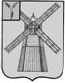 СОБРАНИЕ ДЕПУТАТОВПИТЕРСКОГО МУНИЦИПАЛЬНОГО РАЙОНАСАРАТОВСКОЙ ОБЛАСТИРЕШЕНИЕс.Питеркаот 20 сентября 2018 г.                     				    №25-12Об исполнении бюджета Питерского муниципального районаСаратовской области за I полугодие 2018 года В соответствии со статьей 264.2 Бюджетного Кодекса Российской Федерации, Положения о бюджетном процессе в Питерском муниципальном районе, утвержденного решением Собрания депутатов от 20 ноября 2017 года №16-5, заслушав информацию заместителя начальника Финансового управления Скоробогатовой Н.В., Собрание депутатов Питерского муниципального района РЕШИЛО:1. Принять к сведению отчет об исполнении бюджета Питерского муниципального района Саратовской области за I полугодие 2018 года - по доходам в сумме 146 349,2 тыс. рублей, по расходам в сумме 145 639,3 тыс. рублей, по источникам в сумме – 709,9 тыс. рублей согласно приложению.	2.Опубликовать настоящее решение в районной газете «Искра».3. Контроль за исполнением настоящего решения возложить на комиссию Собрания депутатов Питерского муниципального района по экономическим, бюджетно-финансовым вопросам, налогам, собственности и предпринимательству.Приложение к решению Собрания депутатов Питерского муниципального района от 20 сентября 2018 года №25-12ОТЧЕТОБ ИСПОЛНЕНИИ РАЙОННОГО БЮДЖЕТА ЗА I ПОЛУГОДИЕ 2018 ГОДА(рублей)РАСХОДЫИСТОЧНИКИПредседатель Собрания депутатов Питерского муниципального районаГлава Питерского муниципального района      В.Н.ДерябинС.И.ЕгоровНаименование показателяКод строкиКод дохода по бюджетной классификацииУтвержденные бюджетные назначенияИсполненоНеисполненные назначенияНаименование показателяКод строкиКод дохода по бюджетной классификацииУтвержденные бюджетные назначенияИсполненоНеисполненные назначенияНаименование показателяКод строкиКод дохода по бюджетной классификацииУтвержденные бюджетные назначенияИсполненоНеисполненные назначения123456ДОХОДЫДОХОДЫДОХОДЫДОХОДЫДОХОДЫДОХОДЫДоходы бюджета - всего010x305 011 208,51146 349 249,13158 666 959,38в том числе:НАЛОГОВЫЕ И НЕНАЛОГОВЫЕ ДОХОДЫ010007 1 00 00000 00 0000 0009 500,003 000,006 500,00ШТРАФЫ, САНКЦИИ, ВОЗМЕЩЕНИЕ УЩЕРБА010007 1 16 00000 00 0000 0009 500,003 000,006 500,00Денежные взыскания (штрафы) за нарушение законодательства Российской Федерации о контрактной системе в сфере закупок товаров, работ, услуг для обеспечения государственных и муниципальных нужд010007 1 16 33000 00 0000 1409 500,003 000,006 500,00Денежные взыскания (штрафы) за нарушение законодательства Российской Федерации о контрактной системе в сфере закупок товаров, работ, услуг для обеспечения государственных и муниципальных нужд для нужд муниципальных районов010007 1 16 33050 05 0000 1409 500,003 000,006 500,00НАЛОГОВЫЕ И НЕНАЛОГОВЫЕ ДОХОДЫ010008 1 00 00000 00 0000 00028 400,00-28 400,00ШТРАФЫ, САНКЦИИ, ВОЗМЕЩЕНИЕ УЩЕРБА010008 1 16 00000 00 0000 00028 400,00-28 400,00Прочие поступления от денежных взысканий (штрафов) и иных сумм в возмещение ущерба010008 1 16 90000 00 0000 14028 400,00-28 400,00008 1 16 90050 05 0000 14028 400,00-28 400,00  НАЛОГОВЫЕ И НЕНАЛОГОВЫЕ ДОХОДЫ010010 1 00 00000 00 0000 00050 000,0020 300,0029 700,00  ШТРАФЫ, САНКЦИИ, ВОЗМЕЩЕНИЕ УЩЕРБА010010 1 16 00000 00 0000 00050 000,0020 300,0029 700,00Прочие поступления от денежных взысканий (штрафов) и иных сумм в возмещение ущерба010010 1 16 90000 00 0000 14050 000,0020 300,0029 700,00010 1 16 90050 05 0000 14050 000,0020 300,0029 700,00  НАЛОГОВЫЕ И НЕНАЛОГОВЫЕ ДОХОДЫ010016 1 00 00000 00 0000 00010 000,0010 000,0010 000,00ШТРАФЫ, САНКЦИИ, ВОЗМЕЩЕНИЕ УЩЕРБА010016 1 16 00000 00 0000 00010 000,0010 000,0010 000,00Денежные взыскания (штрафы) за нарушение законодательства Российской Федерации о недрах, об особо охраняемых природных территориях, об охране и использовании животного мира, об экологической экспертизе, в области охраны окружающей среды, о рыболовстве и сохранении водных биологических ресурсов, земельного законодательства, лесного законодательства, водного законодательства010016 1 16 25000 00 0000 14010 000,00-10 000,00Денежные взыскания (штрафы) за нарушение законодательства в области охраны окружающей среды010016 1 16 25050 01 0000 14010 000,00-10 000,00Прочие поступления от денежных взысканий (штрафов) и иных сумм в возмещение ущерба010016 1 16 90000 00 0000 140-10 000,00-016 1 16 90050 05 0000 140-10 000,00-НАЛОГОВЫЕ И НЕНАЛОГОВЫЕ ДОХОДЫ010048 1 00 00000 00 0000 00050 700,005 540,7546 488,73ПЛАТЕЖИ ПРИ ПОЛЬЗОВАНИИ ПРИРОДНЫМИ РЕСУРСАМИ010048 1 12 00000 00 0000 00040 700,005 540,7536 488,73Плата за негативное воздействие на окружающую среду010048 1 12 01000 01 0000 12040 700,005 540,7536 488,73Плата за выбросы загрязняющих веществ в атмосферный воздух стационарными объектами <7>010048 1 12 01010 01 0000 12035 700,00-35 700,00Плата за выбросы загрязняющих веществ в атмосферный воздух стационарными объектами (федеральные государственные органы, Банк России, органы управления государственными внебюджетными фондами Российской Федерации)010048 1 12 01010 01 6000 120-1 310,23-  Плата за размещение отходов производства010048 1 12 01041 01 0000 1205 000,004 211,27788,73  Плата за размещение отходов производства и потребления010048 1 12 01041 01 6000 120-4 211,27-  Плата за размещение твердых коммунальных отходов010048 1 12 01042 01 0000 120-19,25-  Плата за размещение отходов производства и потребления010048 1 12 01042 01 6000 120-19,25-  ШТРАФЫ, САНКЦИИ, ВОЗМЕЩЕНИЕ УЩЕРБА010048 1 16 00000 00 0000 00010 000,00-10 000,00  Денежные взыскания (штрафы) за нарушение законодательства Российской Федерации о недрах, об особо охраняемых природных территориях, об охране и использовании животного мира, об экологической экспертизе, в области охраны окружающей среды, о рыболовстве и сохранении водных биологических ресурсов, земельного законодательства, лесного законодательства, водного законодательства010048 1 16 25000 00 0000 14010 000,00-10 000,00  Денежные взыскания (штрафы) за нарушение законодательства в области охраны окружающей среды010048 1 16 25050 01 0000 14010 000,00-10 000,00  НАЛОГОВЫЕ И НЕНАЛОГОВЫЕ ДОХОДЫ010061 1 00 00000 00 0000 0004 308 226,06627 003,543 711 496,75  ДОХОДЫ ОТ ИСПОЛЬЗОВАНИЯ ИМУЩЕСТВА, НАХОДЯЩЕГОСЯ В ГОСУДАРСТВЕННОЙ И МУНИЦИПАЛЬНОЙ СОБСТВЕННОСТИ010061 1 11 00000 00 0000 000406 000,00205 178,47203 815,17  Доходы, получаемые в виде арендной либо иной платы за передачу в возмездное пользование государственного и муниципального имущества (за исключением имущества бюджетных и автономных учреждений, а также имущества государственных и муниципальных унитарных предприятий, в том числе казенных)010061 1 11 05000 00 0000 120406 000,00205 178,47203 815,17  Доходы, получаемые в виде арендной платы за земельные участки, государственная собственность на которые не разграничена, а также средства от продажи права на заключение договоров аренды указанных земельных участков010061 1 11 05010 00 0000 120242 000,00131 960,62113 033,02  Доходы, получаемые в виде арендной платы за земельные участки, государственная собственность на которые не разграничена и которые расположены в границах сельских поселений и межселенных территорий муниципальных районов, а также средства от продажи права на заключение договоров аренды указанных земельных участков010061 1 11 05013 05 0000 120242 000,00128 966,98113 033,02  Доходы, получаемые в виде арендной платы за земельные участки, государственная собственность на которые не разграничена и которые расположены в границах сельских поселений, а также средства от продажи права на заключение договоров аренды указанных земельных участков010061 1 11 05013 10 0000 120-2 993,64-  Доходы от сдачи в аренду имущества, находящегося в оперативном управлении органов государственной власти, органов местного самоуправления, государственных внебюджетных фондов и созданных ими учреждений (за исключением имущества бюджетных и автономных учреждений)010061 1 11 05030 00 0000 120164 000,0073 217,8590 782,15  Доходы от сдачи в аренду имущества, находящегося в оперативном управлении органов управления муниципальных районов и созданных ими учреждений (за исключением имущества муниципальных бюджетных и автономных учреждений)010061 1 11 05035 05 0000 120164 000,0073 217,8590 782,15  ДОХОДЫ ОТ ПРОДАЖИ МАТЕРИАЛЬНЫХ И НЕМАТЕРИАЛЬНЫХ АКТИВОВ010061 1 14 00000 00 0000 0003 872 226,06364 544,483 507 681,58  Доходы от реализации имущества, находящегося в государственной и муниципальной собственности (за исключением движимого имущества бюджетных и автономных учреждений, а также имущества государственных и муниципальных унитарных предприятий, в том числе казенных)010061 1 14 02000 00 0000 0001 457 857,97263 053,001 194 804,97  Доходы от реализации имущества, находящегося в собственности муниципальных районов (за исключением движимого имущества муниципальных бюджетных и автономных учреждений, а также имущества муниципальных унитарных предприятий, в том числе казенных), в части реализации основных средств по указанному имуществу010061 1 14 02050 05 0000 4101 457 857,97263 053,001 194 804,97  Доходы от реализации иного имущества, находящегося в собственности муниципальных районов (за исключением имущества муниципальных бюджетных и автономных учреждений, а также имущества муниципальных унитарных предприятий, в том числе казенных), в части реализации основных средств по указанному имуществу010061 1 14 02053 05 0000 4101 457 857,97263 053,001 194 804,97  Доходы от продажи земельных участков, находящихся в государственной и муниципальной собственности010061 1 14 06000 00 0000 4302 414 368,09101 491,482 312 876,61  Доходы от продажи земельных участков, государственная собственность на которые не разграничена010061 1 14 06010 00 0000 4302 414 368,09101 491,482 312 876,61  Доходы от продажи земельных участков, государственная собственность на которые не разграничена и которые расположены в границах сельских поселений и межселенных территорий муниципальных районов010061 1 14 06013 05 0000 4302 414 368,09101 491,482 312 876,61  ШТРАФЫ, САНКЦИИ, ВОЗМЕЩЕНИЕ УЩЕРБА010061 1 16 00000 00 0000 00030 000,0057 280,59-  Прочие поступления от денежных взысканий (штрафов) и иных сумм в возмещение ущерба010061 1 16 90000 00 0000 14030 000,0057 280,59-061 1 16 90050 05 0000 14030 000,0057 280,59-  БЕЗВОЗМЕЗДНЫЕ ПОСТУПЛЕНИЯ010062 2 00 00000 00 0000 000271 585 282,45127 709 546,11143 875 736,34  БЕЗВОЗМЕЗДНЫЕ ПОСТУПЛЕНИЯ ОТ ДРУГИХ БЮДЖЕТОВ БЮДЖЕТНОЙ СИСТЕМЫ РОССИЙСКОЙ ФЕДЕРАЦИИ010062 2 02 00000 00 0000 000271 585 282,45127 709 546,11143 875 736,34  Дотации бюджетам бюджетной системы Российской Федерации010062 2 02 10000 00 0000 15171 097 700,0035 550 000,0035 547 700,00  Дотации на выравнивание бюджетной обеспеченности010062 2 02 15001 00 0000 15159 588 500,0029 796 000,0029 792 500,00  Дотации бюджетам муниципальных районов на выравнивание бюджетной обеспеченности010062 2 02 15001 05 0000 15159 588 500,0029 796 000,0029 792 500,00  Дотации бюджетам муниципальных районов на выравнивание бюджетной обеспеченности муниципальных районов (городских округов) области010062 2 02 15001 05 0002 15159 588 500,0029 796 000,0029 792 500,00  Дотации бюджетам на поддержку мер по обеспечению сбалансированности бюджетов010062 2 02 15002 00 0000 15111 509 200,005 754 000,005 755 200,00  Дотации бюджетам муниципальных районов на поддержку мер по обеспечению сбалансированности бюджетов010062 2 02 15002 05 0000 15111 509 200,005 754 000,005 755 200,00  Субсидии бюджетам бюджетной системы Российской Федерации (межбюджетные субсидии)010062 2 02 20000 00 0000 15145 667 382,458 159 477,3937 507 905,06  Субсидии бюджетам на создание в общеобразовательных организациях, расположенных в сельской местности, условий для занятий физической культурой и спортом010062 2 02 25097 00 0000 1511 000 000,00-1 000 000,00  Субсидии бюджетам муниципальных районов на создание в общеобразовательных организациях, расположенных в сельской местности, условий для занятий физической культурой и спортом010062 2 02 25097 05 0000 1511 000 000,00-1 000 000,00  Субсидии бюджетам на реализацию мероприятий по обеспечению жильем молодых семей010062 2 02 25497 00 0000 151270 665,00-270 665,00  Субсидии бюджетам муниципальных районов на реализацию мероприятий по обеспечению жильем молодых семей010062 2 02 25497 05 0000 151270 665,00-270 665,00  Субсидия бюджетам на поддержку отрасли культуры010062 2 02 25519 00 0000 151103 917,45-103 917,45  Субсидия бюджетам муниципальных районов на поддержку отрасли культуры010062 2 02 25519 05 0000 151103 917,45-103 917,45  Субсидии бюджетам на реализацию мероприятий по устойчивому развитию сельских территорий010062 2 02 25567 00 0000 1511 595 700,00-1 595 700,00  Субсидии бюджетам муниципальных районов на реализацию мероприятий по устойчивому развитию сельских территорий010062 2 02 25567 05 0000 1511 595 700,00-1 595 700,00  Прочие субсидии010062 2 02 29999 00 0000 15142 697 100,008 159 477,3934 537 622,61  Прочие субсидии бюджетам муниципальных районов010062 2 02 29999 05 0000 15142 697 100,008 159 477,3934 537 622,61  Субсидии бюджетам муниципальных районов области на капитальный ремонт, ремонт и содержание автомобильных дорог общего пользования местного значения за счет средств областного дорожного фонда010062 2 02 29999 05 0063 1513 018 600,00-3 018 600,00  Субсидии бюджетам муниципальных районов области на выравнивание возможностей местных бюджетов по обеспечению повышения оплаты труда отдельным категориям работников бюджетной сферы010062 2 02 29999 05 0069 15116 246 000,006 760 038,829 485 961,18  Субсидия на реализацию расходных обязательств, возникающих при выполнении полномочий по решению вопросов местного значения010062 2 02 29999 05 0074 15118 119 800,00-18 119 800,00  Субсидии бюджетам муниципальных районов области на обеспечение повышения оплаты труда некоторых категорий работников муниципальных учреждений010062 2 02 29999 05 0075 1515 312 700,001 399 438,573 913 261,43  Субвенции бюджетам бюджетной системы Российской Федерации010062 2 02 30000 00 0000 151142 526 000,0080 827 868,7261 698 131,28  Субвенции местным бюджетам на выполнение передаваемых полномочий субъектов Российской Федерации010062 2 02 30024 00 0000 151142 508 600,0080 827 868,7261 680 731,28  Субвенции бюджетам муниципальных районов на выполнение передаваемых полномочий субъектов Российской Федерации010062 2 02 30024 05 0000 151142 508 600,0080 827 868,7261 680 731,28  Cубвенции бюджетам муниципальных районов области на финансовое обеспечение образовательной деятельности муниципальных общеобразовательных учреждений010062 2 02 30024 05 0001 15198 635 200,0059 980 206,1438 654 993,86  Субвенции бюджетам муниципальных районов области на осуществление органами местного самоуправления государственных полномочий по созданию и организации деятельности комиссий по делам несовершеннолетних и защите их прав010062 2 02 30024 05 0003 151210 700,0099 791,74110 908,26  Субвенции бюджетам муниципальных районов области на исполнение государственных полномочий по расчету и предоставлению дотаций поселениям010062 2 02 30024 05 0007 151747 700,00372 000,00375 700,00  Cубвенции бюджетам муниципальных районов области на осуществление органами местного самоуправления государственных полномочий по образованию и обеспечению деятельности административных комиссий, определению перечня должностных лиц, уполномоченных составлять протоколы об административных правонарушениях010062 2 02 30024 05 0008 151202 100,0092 438,41109 661,59  Cубвенции бюджетам муниципальных районов на осуществление органами местного самоуправления отдельных государственных полномочий по осуществлению деятельности по опеке и попечительству в отношении несовершеннолетних граждан в части расходов на оплату труда, уплату страховых взносов по обязательному социальному страхованию в государственные внебюджетные фонды Российской Федерации,  обеспечение деятельности штатных работников010062 2 02 30024 05 0009 151191 800,0049 193,84142 606,16  Cубвенции бюджетам муниципальных районов области на осуществление органами местного самоуправления государственных полномочий по организации предоставления гражданам субсидий на оплату жилого помещения и коммунальных услуг010062 2 02 30024 05 0010 151203 900,0080 501,14123 398,86  Cубвенции бюджетам муниципальных районов области на осуществление органами местного самоуправления отдельных государственных полномочий по осуществлению деятельности по опеке и попечительству в отношении совершеннолетних граждан010062 2 02 30024 05 0011 151213 900,0095 273,36118 626,64  Cубвенции бюджетам муниципальных районов области на осуществление органами местного самоуправления государственных полномочий по организации предоставления компенсации родительской платы  за присмотр и уход за детьми в образовательных организациях, реализующих основную общеобразовательную программу дошкольного образования010062 2 02 30024 05 0012 15195 700,0036 917,1458 782,86  Cубвенции бюджетам муниципальных районов области на компенсацию родительской платы за присмотр и уход за детьми в образовательных организациях, реализующих основную общеобразовательную программу дошкольного образования010062 2 02 30024 05 0014 1511 014 300,00439 525,00574 775,00  Cубвенции бюджетам муниципальных районов области на осуществление органами местного самоуправления отдельных государственных полномочий по государственному управлению охраной труда010062 2 02 30024 05 0015 151201 800,0099 281,68102 518,32  Cубвенции бюджетам муниципальных районов области на осуществление органами местного самоуправления государственных полномочий по предоставлению гражданам субсидий на оплату жилого помещения и коммунальных услуг010062 2 02 30024 05 0016 1511 902 600,001 320 991,20581 608,80  Cубвенции бюджетам муниципальных районов области на предоставление  питания отдельным категориям обучающихся в муниципальных образовательных организациях, реализующих образовательные программы начального общего, основного общего и среднего общего образования010062 2 02 30024 05 0027 1512 678 900,001 330 389,951 348 510,05  Cубвенции бюджетам муниципальных районов области на частичное финансирование расходов на присмотр и уход за детьми дошкольного возраста в муниципальных образовательных организациях, реализующих основную общеобразовательную программу дошкольного образования010062 2 02 30024 05 0028 151509 300,00198 816,79310 483,21  Cубвенции бюджетам муниципальных районов области на осуществление органами местного самоуправления государственных полномочий по организации предоставления питания отдельным категориям обучающихся в муниципальных образовательных организациях, реализующих образовательные программы начального общего, основного общего и среднего общего образования, и частичному финансированию расходов на присмотр и уход за детьми дошкольного возраста в муниципальных образовательных организациях, реализующих основную общеобразовательную программу дошкольного образования010062 2 02 30024 05 0029 15195 900,0037 596,5058 303,50  Cубвенции бюджетам муниципальных районов области на финансовое обеспечение образовательной деятельности муниципальных дошкольных образовательных организаций010062 2 02 30024 05 0037 15135 559 500,0016 594 945,8318 964 554,17  Субвенции бюджетам муниципальных районов области на осуществление органами местного самоуправления отдельных государственных полномочий на организацию проведения мероприятий по отлову и содержанию безнадзорных животных010062 2 02 30024 05 0039 151700,00-700,00  Субвенции бюджетам муниципальных районов области на проведение мероприятий по отлову и содержанию безнадзорных животных010062 2 02 30024 05 0040 15144 600,00-44 600,00  Субвенции бюджетам на осуществление полномочий по составлению (изменению) списков кандидатов в присяжные заседатели федеральных судов общей юрисдикции в Российской Федерации010062 2 02 35120 00 0000 15117 400,00-17 400,00  Субвенции бюджетам муниципальных районов на осуществление полномочий по составлению (изменению) списков кандидатов в присяжные заседатели федеральных судов общей юрисдикции в Российской Федерации010062 2 02 35120 05 0000 15117 400,00-17 400,00  Иные межбюджетные трансферты010062 2 02 40000 00 0000 15112 294 200,003 172 200,009 122 000,00  Межбюджетные трансферты, передаваемые бюджетам муниципальных образований на осуществление части полномочий по решению вопросов местного значения в соответствии с заключенными соглашениями010062 2 02 40014 00 0000 1513 455 300,002 522 200,00933 100,00  Межбюджетные трансферты, передаваемые бюджетам муниципальных районов из бюджетов поселений на осуществление части полномочий по решению вопросов местного значения в соответствии с заключенными соглашениями010062 2 02 40014 05 0000 1513 455 300,002 522 200,00933 100,00  Прочие межбюджетные трансферты, передаваемые бюджетам010062 2 02 49999 00 0000 1518 838 900,00650 000,008 188 900,00  Межбюджетные трансферты, передаваемые бюджетам муниципальных районов области за счет средств резервного фонда Правительства Саратовской области010062 2 02 49999 05 0006 151400 000,00400 000,00-  Межбюджетные трансферты, передаваемые бюджетам муниципальных районов области в целях обеспечения надлежащего осуществления полномочий по решению вопросов местного значения010062 2 02 49999 05 0013 151250 000,00250 000,00-  Межбюджетные трансферты, передаваемые бюджетам муниципальных районов области на осуществление полномочий органов местного самоуправления в области энергосбережения и повышения энергетической эффективности010062 2 02 49999 05 0014 1512 906 000,00-2 906 000,00  Межбюджетные трансферты, передаваемые бюджетам муниципальных районов области на размещение социально значимой информации в печатных средствах массовой информации, учрежденных органами местного самоуправления010062 2 02 49999 05 0015 151320 900,00-320 900,00  Межбюджетные трансферты, передаваемые бюджетам муниципальных районов области стимулирующего (поощрительного) характера010062 2 02 49999 05 0017 1514 962 000,00-4 962 000,00  НАЛОГОВЫЕ И НЕНАЛОГОВЫЕ ДОХОДЫ010076 1 00 00000 00 0000 0003 900,0010 066,00-  ШТРАФЫ, САНКЦИИ, ВОЗМЕЩЕНИЕ УЩЕРБА010076 1 16 00000 00 0000 0003 900,0010 066,00-  Прочие поступления от денежных взысканий (штрафов) и иных сумм в возмещение ущерба010076 1 16 90000 00 0000 1403 900,0010 066,00-076 1 16 90050 05 0000 1403 900,0010 066,00-  Прочие поступления от денежных взысканий (штрафов) и иных сумм в возмещение ущерба, зачисляемые в бюджеты муниципальных районов (федеральные государственные органы, Банк России, органы управления государственными внебюджетными фондами Российской Федерации)010076 1 16 90050 05 6000 140-10 066,00-  НАЛОГОВЫЕ И НЕНАЛОГОВЫЕ ДОХОДЫ010100 1 00 00000 00 0000 0008 634 084,004 171 573,204 462 510,80  НАЛОГИ НА ТОВАРЫ (РАБОТЫ, УСЛУГИ), РЕАЛИЗУЕМЫЕ НА ТЕРРИТОРИИ РОССИЙСКОЙ ФЕДЕРАЦИИ010100 1 03 00000 00 0000 0008 634 084,004 171 573,204 462 510,80  Акцизы по подакцизным товарам (продукции), производимым на территории Российской Федерации010100 1 03 02000 01 0000 1108 634 084,004 171 573,204 462 510,80  Доходы от уплаты акцизов на дизельное топливо, подлежащие распределению между бюджетами субъектов Российской Федерации и местными бюджетами с учетом установленных дифференцированных нормативов отчислений в местные бюджеты010100 1 03 02230 01 0000 1103 220 627,971 807 871,291 412 756,68  Доходы от уплаты акцизов на моторные масла для дизельных и (или) карбюраторных (инжекторных) двигателей, подлежащие распределению между бюджетами субъектов Российской Федерации и местными бюджетами с учетом установленных дифференцированных нормативов отчислений в местные бюджеты010100 1 03 02240 01 0000 11024 717,2213 705,1811 012,04  Доходы от уплаты акцизов на автомобильный бензин, подлежащие распределению между бюджетами субъектов Российской Федерации и местными бюджетами с учетом установленных дифференцированных нормативов отчислений в местные бюджеты010100 1 03 02250 01 0000 1105 886 783,402 725 618,783 161 164,62  Доходы от уплаты акцизов на прямогонный бензин, подлежащие распределению между бюджетами субъектов Российской Федерации и местными бюджетами с учетом установленных дифференцированных нормативов отчислений в местные бюджеты010100 1 03 02260 01 0000 110-498 044,59-375 622,05-122 422,54  НАЛОГОВЫЕ И НЕНАЛОГОВЫЕ ДОХОДЫ010106 1 00 00000 00 0000 000500,00500,00-  ШТРАФЫ, САНКЦИИ, ВОЗМЕЩЕНИЕ УЩЕРБА010106 1 16 00000 00 0000 000500,00500,00-  Прочие поступления от денежных взысканий (штрафов) и иных сумм в возмещение ущерба010106 1 16 90000 00 0000 140500,00500,00-106 1 16 90050 05 0000 140500,00500,00-  Прочие поступления от денежных взысканий (штрафов) и иных сумм в возмещение ущерба, зачисляемые в бюджеты муниципальных районов (федеральные государственные органы, Банк России, органы управления государственными внебюджетными фондами Российской Федерации)010106 1 16 90050 05 6000 140-500,00-  НАЛОГОВЫЕ И НЕНАЛОГОВЫЕ ДОХОДЫ010141 1 00 00000 00 0000 000171 800,00111 500,0063 500,00  ШТРАФЫ, САНКЦИИ, ВОЗМЕЩЕНИЕ УЩЕРБА010141 1 16 00000 00 0000 000171 800,00111 500,0063 500,00  Денежные взыскания (штрафы) за нарушение законодательства в области обеспечения санитарно-эпидемиологического благополучия человека и законодательства в сфере защиты прав потребителей010141 1 16 28000 01 0000 140132 500,0069 000,0063 500,00  Денежные взыскания (штрафы) за нарушение законодательства в области обеспечения санитарно-эпидемиологического благополучия человека и законодательства в сфере защиты прав потребителей (федеральные казенные учреждения)010141 1 16 28000 01 6000 140-69 000,00-  Прочие поступления от денежных взысканий (штрафов) и иных сумм в возмещение ущерба010141 1 16 90000 00 0000 14039 300,0042 500,00-141 1 16 90050 05 0000 14039 300,0042 500,00-  Прочие поступления от денежных взысканий (штрафов) и иных сумм в возмещение ущерба, зачисляемые в бюджеты муниципальных районов (федеральные государственные органы, Банк России, органы управления государственными внебюджетными фондами Российской Федерации)010141 1 16 90050 05 6000 140-42 500,00-  НАЛОГОВЫЕ И НЕНАЛОГОВЫЕ ДОХОДЫ010177 1 00 00000 00 0000 000-4 000,00-  ШТРАФЫ, САНКЦИИ, ВОЗМЕЩЕНИЕ УЩЕРБА010177 1 16 00000 00 0000 000-4 000,00-  Денежные взыскания (штрафы) за нарушение законодательства Российской Федерации об административных правонарушениях, предусмотренные статьей 20.25 Кодекса Российской Федерации об административных правонарушениях010177 1 16 43000 01 0000 140-4 000,00-  Денежные взыскания (штрафы) за нарушение законодательства Российской Федерации об административных правонарушениях, предусмотренные статьей 20.25 Кодекса Российской Федерации об административных правонарушениях (федеральные государственные органы, Банк России, органы управления государственными внебюджетными фондами Российской Федерации)010177 1 16 43000 01 6000 140-4 000,00-  НАЛОГОВЫЕ И НЕНАЛОГОВЫЕ ДОХОДЫ010182 1 00 00000 00 0000 00019 797 816,0013 403 950,157 453 091,42  НАЛОГИ НА ПРИБЫЛЬ, ДОХОДЫ010182 1 01 00000 00 0000 00013 841 616,007 656 175,126 419 516,25  Налог на доходы физических лиц010182 1 01 02000 01 0000 11013 841 616,007 656 175,126 419 516,25  Налог на доходы физических лиц с доходов, источником которых является налоговый агент, за исключением доходов, в отношении которых исчисление и уплата налога осуществляются в соответствии со статьями 227, 227.1 и 228 Налогового кодекса Российской Федерации010182 1 01 02010 01 0000 11012 935 117,006 722 372,796 212 744,21  Налог на доходы физических лиц с доходов, источником которых является налоговый агент, за исключением доходов, в отношении которых исчисление и уплата налога осуществляются в соответствии со статьями 227, 227.1 и 228 Налогового кодекса Российской Федерации (сумма платежа (перерасчеты, недоимка и задолженность по соответствующему платежу, в том числе по отмененному)010182 1 01 02010 01 1000 110-6 678 885,44-  Налог на доходы физических лиц с доходов, источником которых является налоговый агент, за исключением доходов, в отношении которых исчисление и уплата налога осуществляются в соответствии со статьями 227, 227.1 и 228 Налогового кодекса Российской Федерации (пени по соответствующему платежу)010182 1 01 02010 01 2100 110-9 212,79-  Налог на доходы физических лиц с доходов, источником которых является налоговый агент, за исключением доходов, в отношении которых исчисление и уплата налога осуществляются в соответствии со статьями 227, 227.1 и 228 Налогового кодекса Российской Федерации (суммы денежных взысканий (штрафов) по соответствующему платежу согласно законодательству Российской Федерации)010182 1 01 02010 01 3000 110-34 274,56-  Налог на доходы физических лиц с доходов, полученных от осуществления деятельности физическими лицами, зарегистрированными в качестве индивидуальных предпринимателей, нотариусов, занимающихся частной практикой, адвокатов, учредивших адвокатские кабинеты, и других лиц, занимающихся частной практикой в соответствии со статьей 227 Налогового кодекса Российской Федерации010182 1 01 02020 01 0000 110588 747,00822 822,37-  Налог на доходы физических лиц с доходов, полученных от осуществления деятельности физическими лицами, зарегистрированными в качестве индивидуальных предпринимателей, нотариусов, занимающихся частной практикой, адвокатов, учредивших адвокатские кабинеты, и других лиц, занимающихся частной практикой в соответствии со статьей 227 Налогового кодекса Российской Федерации (сумма платежа (перерасчеты, недоимка и задолженность по соответствующему платежу, в том числе по отмененному)010182 1 01 02020 01 1000 110-813 262,73-  Налог на доходы физических лиц с доходов, полученных от осуществления деятельности физическими лицами, зарегистрированными в качестве индивидуальных предпринимателей, нотариусов, занимающихся частной практикой, адвокатов, учредивших адвокатские кабинеты, и других лиц, занимающихся частной практикой в соответствии со статьей 227 Налогового кодекса Российской Федерации (пени по соответствующему платежу)010182 1 01 02020 01 2100 110-3 243,65-  Налог на доходы физических лиц с доходов, полученных от осуществления деятельности физическими лицами, зарегистрированными в качестве индивидуальных предпринимателей, нотариусов, занимающихся частной практикой, адвокатов, учредивших адвокатские кабинеты, и других лиц, занимающихся частной практикой в соответствии со статьей 227 Налогового кодекса Российской Федерации (суммы денежных взысканий (штрафов) по соответствующему платежу согласно законодательству Российской Федерации)010182 1 01 02020 01 3000 110-6 315,99-  Налог на доходы физических лиц с доходов, полученных физическими лицами в соответствии со статьей 228 Налогового кодекса Российской Федерации010182 1 01 02030 01 0000 11037 396,002 075,7635 320,24  Налог на доходы физических лиц с доходов, полученных физическими лицами в соответствии со статьей 228 Налогового кодекса Российской Федерации (сумма платежа (перерасчеты, недоимка и задолженность по соответствующему платежу, в том числе по отмененному)010182 1 01 02030 01 1000 110-1 770,00-  Налог на доходы физических лиц с доходов, полученных физическими лицами в соответствии со статьей 228 Налогового кодекса Российской Федерации (пени по соответствующему платежу)010182 1 01 02030 01 2100 110-65,76-  Налог на доходы физических лиц с доходов, полученных физическими лицами в соответствии со статьей 228 Налогового кодекса Российской Федерации (суммы денежных взысканий (штрафов) по соответствующему платежу согласно законодательству Российской Федерации)010182 1 01 02030 01 3000 110-240,00-  Налог на доходы физических лиц в виде фиксированных авансовых платежей с доходов, полученных физическими лицами, являющимися иностранными гражданами, осуществляющими трудовую деятельность по найму на основании патента в соответствии со статьей 227.1 Налогового кодекса Российской Федерации010182 1 01 02040 01 0000 110280 356,00108 904,20171 451,80  Налог на доходы физических лиц в виде фиксированных авансовых платежей с доходов, полученных физическими лицами, являющимися иностранными гражданами, осуществляющими трудовую деятельность по найму на основании патента в соответствии со статьей 227.1 Налогового кодекса Российской Федерации (сумма платежа (перерасчеты, недоимка и задолженность по соответствующему платежу, в том числе по отмененному)010182 1 01 02040 01 1000 110-108 904,20-  НАЛОГИ НА СОВОКУПНЫЙ ДОХОД010182 1 05 00000 00 0000 0005 313 200,005 300 728,55837 621,65  Единый налог на вмененный доход для отдельных видов деятельности010182 1 05 02000 02 0000 1101 544 200,00706 581,14837 621,65  Единый налог на вмененный доход для отдельных видов деятельности010182 1 05 02010 02 0000 1101 544 200,00706 578,35837 621,65  Единый налог на вмененный доход для отдельных видов деятельности (сумма платежа (перерасчеты, недоимка и задолженность по соответствующему платежу, в том числе по отмененному)010182 1 05 02010 02 1000 110-685 209,63-  Единый налог на вмененный доход для отдельных видов деятельности (пени по соответствующему платежу)010182 1 05 02010 02 2100 110-5 955,66-  Единый налог на вмененный доход для отдельных видов деятельности (суммы денежных взысканий (штрафов) по соответствующему платежу согласно законодательству Российской Федерации)010182 1 05 02010 02 3000 110-15 413,06-  Единый налог на вмененный доход для отдельных видов деятельности (за налоговые периоды, истекшие до 1 января 2011 года)010182 1 05 02020 02 0000 110-2,79-  Единый налог на вмененный доход для отдельных видов деятельности (за налоговые периоды, истекшие до 1 января 2011 года) (пени по соответствующему платежу)010182 1 05 02020 02 2100 110-2,79-  Единый сельскохозяйственный налог010182 1 05 03000 01 0000 1103 769 000,004 587 667,41-  Единый сельскохозяйственный налог010182 1 05 03010 01 0000 1103 769 000,004 587 667,41-  Единый сельскохозяйственный налог (сумма платежа (перерасчеты, недоимка и задолженность по соответствующему платежу, в том числе по отмененному)010182 1 05 03010 01 1000 110-4 581 271,69-  Единый сельскохозяйственный налог (пени по соответствующему платежу)010182 1 05 03010 01 2100 110-5 895,72-  Единый сельскохозяйственный налог (суммы денежных взысканий (штрафов) по соответствующему платежу согласно законодательству Российской Федерации)010182 1 05 03010 01 3000 110-500,00-  Налог, взимаемый в связи с применением патентной системы налогообложения010182 1 05 04000 02 0000 110-6 480,00-  Налог, взимаемый в связи с применением патентной системы налогообложения, зачисляемый в бюджеты муниципальных районов 5010182 1 05 04020 02 0000 110-6 480,00-  Налог, взимаемый в связи с применением патентной системы налогообложения, зачисляемый в бюджеты муниципальных районов (сумма платежа (перерасчеты, недоимка и задолженность по соответствующему платежу, в том числе по отмененному)010182 1 05 04020 02 1000 110-6 480,00-  ГОСУДАРСТВЕННАЯ ПОШЛИНА010182 1 08 00000 00 0000 000600 000,00435 746,46164 253,54  Государственная пошлина по делам, рассматриваемым в судах общей юрисдикции, мировыми судьями010182 1 08 03000 01 0000 110600 000,00435 746,46164 253,54  Государственная пошлина по делам, рассматриваемым в судах общей юрисдикции, мировыми судьями (за исключением Верховного Суда Российской Федерации)010182 1 08 03010 01 0000 110600 000,00435 746,46164 253,54  Государственная пошлина по делам, рассматриваемым в судах общей юрисдикции, мировыми судьями (за исключением Верховного Суда Российской Федерации) (сумма платежа (перерасчеты, недоимка и задолженность по соответствующему платежу, в том числе по отмененному)010182 1 08 03010 01 1000 110-435 746,46-  ШТРАФЫ, САНКЦИИ, ВОЗМЕЩЕНИЕ УЩЕРБА010182 1 16 00000 00 0000 00043 000,0011 300,0231 699,98  Денежные взыскания (штрафы) за нарушение законодательства о налогах и сборах010182 1 16 03000 00 0000 14035 000,0011 300,0223 699,98  Денежные взыскания (штрафы) за нарушение законодательства о налогах и сборах, предусмотренные статьями 116, 1191, 1192, пунктами 1 и 2 статьи 120, статьями 125, 126, 1261, 128, 129, 1291, 1294, 132, 133, 134, 135, 1351, 1352 Налогового кодекса Российской Федерации010182 1 16 03010 01 0000 14030 000,0010 850,0219 149,98  Денежные взыскания (штрафы) за нарушение законодательства о налогах и сборах, предусмотренные статьями 116, 1191, 1192, пунктами 1 и 2 статьи 120, статьями 125, 126, 1261, 128, 129, 1291, 1294, 132, 133, 134, 135, 1351, 1352 Налогового кодекса Российской Федерации010182 1 16 03010 01 6000 140-10 850,02-  Денежные взыскания (штрафы) за административные правонарушения в области налогов и сборов, предусмотренные Кодексом Российской Федерации об административных правонарушениях010182 1 16 03030 01 0000 1405 000,00450,004 550,00  Денежные взыскания (штрафы) за административные правонарушения в области налогов и сборов, предусмотренные Кодексом Российской Федерации об административных правонарушениях (федеральные государственные органы, Банк России, органы управления государственными внебюджетными фондами Российской Федерации)010182 1 16 03030 01 6000 140-450,00-  Денежные взыскания (штрафы) за нарушение законодательства о применении контрольно-кассовой техники при осуществлении наличных денежных расчетов и (или) расчетов с использованием платежных карт010182 1 16 06000 01 0000 1407 000,00-7 000,00  Денежные взыскания (штрафы) за нарушение законодательства Российской Федерации об административных правонарушениях, предусмотренные статьей 20.25 Кодекса Российской Федерации об административных правонарушениях010182 1 16 43000 01 0000 1401 000,00-1 000,00  НАЛОГОВЫЕ И НЕНАЛОГОВЫЕ ДОХОДЫ010188 1 00 00000 00 0000 000361 000,00267 269,38126 430,16  ШТРАФЫ, САНКЦИИ, ВОЗМЕЩЕНИЕ УЩЕРБА010188 1 16 00000 00 0000 000361 000,00267 269,38126 430,16  Денежные взыскания (штрафы) за административные правонарушения в области государственного регулирования производства и оборота этилового спирта, алкогольной, спиртосодержащей и табачной продукции010188 1 16 08000 01 0000 140-13 570,00-  Денежные взыскания (штрафы) за административные правонарушения в области государственного регулирования производства и оборота этилового спирта, алкогольной, спиртосодержащей продукции010188 1 16 08010 01 0000 140-13 570,00-  Денежные взыскания (штрафы) за административные правонарушения в области государственного регулирования производства и оборота этилового спирта, алкогольной, спиртосодержащей продукции (федеральные государственные органы, Банк России, органы управления государственными внебюджетными фондами Российской Федерации)010188 1 16 08010 01 6000 140-13 570,00-  Денежные взыскания (штрафы) за нарушение законодательства в области обеспечения санитарно-эпидемиологического благополучия человека и законодательства в сфере защиты прав потребителей010188 1 16 28000 01 0000 1401 000,00-1 000,00  Денежные взыскания (штрафы) за нарушение законодательства Российской Федерации об административных правонарушениях, предусмотренные статьей 20.25 Кодекса Российской Федерации об административных правонарушениях010188 1 16 43000 01 0000 140-19 129,54-  Денежные взыскания (штрафы) за нарушение законодательства Российской Федерации об административных правонарушениях, предусмотренные статьей 20.25 Кодекса Российской Федерации об административных правонарушениях (федеральные государственные органы, Банк России, органы управления государственными внебюджетными фондами Российской Федерации)010188 1 16 43000 01 6000 140-19 129,54-  Прочие поступления от денежных взысканий (штрафов) и иных сумм в возмещение ущерба010188 1 16 90000 00 0000 140360 000,00234 569,84125 430,16188 1 16 90050 05 0000 140360 000,00234 569,84125 430,16  Прочие поступления от денежных взысканий (штрафов) и иных сумм в возмещение ущерба, зачисляемые в бюджеты муниципальных районов (федеральные государственные органы, Банк России, органы управления государственными внебюджетными фондами Российской Федерации)010188 1 16 90050 05 6000 140-234 569,84-  НАЛОГОВЫЕ И НЕНАЛОГОВЫЕ ДОХОДЫ010321 1 00 00000 00 0000 000-5 000,00-  ШТРАФЫ, САНКЦИИ, ВОЗМЕЩЕНИЕ УЩЕРБА010321 1 16 00000 00 0000 000-5 000,00-  Денежные взыскания (штрафы) за нарушение законодательства Российской Федерации о недрах, об особо охраняемых природных территориях, об охране и использовании животного мира, об экологической экспертизе, в области охраны окружающей среды, о рыболовстве и сохранении водных биологических ресурсов, земельного законодательства, лесного законодательства, водного законодательства010321 1 16 25000 00 0000 140-5 000,00-  Денежные взыскания (штрафы) за нарушение земельного законодательства010321 1 16 25060 01 0000 140-5 000,00-  Денежные взыскания (штрафы) за нарушение земельного законодательства (федеральные государственные органы, Банк России, органы управления государственными внебюджетными фондами Российской Федерации)010321 1 16 25060 01 6000 140-5 000,00-Наименование показателяКод строкиКод расхода по бюджетной классификацииУтвержденные бюджетные назначенияИсполненоНеисполненные назначенияНеисполненные назначенияНаименование показателяКод строкиКод расхода по бюджетной классификацииУтвержденные бюджетные назначенияИсполненоНеисполненные назначенияНеисполненные назначенияНаименование показателяКод строкиКод расхода по бюджетной классификацииУтвержденные бюджетные назначенияИсполненоНеисполненные назначенияНеисполненные назначения1234566Расходы бюджета - всего200x302 708 316,70145 639 291,95145 639 291,95157 069 024,75в том числе:  Выравнивание возможностей местных бюджетов по обеспечению повышения оплаты труда отдельным категориям бюджетной сферы200057 0703 64 0 01 S1800 000230 933,0096 222,1596 222,15134 710,85  Предоставление субсидий бюджетным, автономным учреждениям и иным некоммерческим организациям200057 0703 64 0 01 S1800 600230 933,0096 222,1596 222,15134 710,85  Субсидии бюджетным учреждениям200057 0703 64 0 01 S1800 610230 933,0096 222,1596 222,15134 710,85  Субсидии бюджетным учреждениям на иные цели200057 0703 64 0 01 S1800 612-96 222,1596 222,15-  Субсидия на выравнивание возможностей местных бюджетов по обеспечению повышения оплаты труда отдельным категориям бюджетной сферы200057 0703 64 0 02 71800 000692 800,00288 666,56288 666,56404 133,44  Предоставление субсидий бюджетным, автономным учреждениям и иным некоммерческим организациям200057 0703 64 0 02 71800 600692 800,00288 666,56288 666,56404 133,44  Субсидии бюджетным учреждениям200057 0703 64 0 02 71800 610692 800,00288 666,56288 666,56404 133,44  Субсидии бюджетным учреждениям на иные цели200057 0703 64 0 02 71800 612-288 666,56288 666,56-  Расходы на выполнение муниципальных заданий бюджетными учреждениями200057 0703 83 3 01 03100 0001 991 522,90948 434,04948 434,041 043 088,86  Предоставление субсидий бюджетным, автономным учреждениям и иным некоммерческим организациям200057 0703 83 3 01 03100 6001 991 522,90948 434,04948 434,041 043 088,86  Субсидии бюджетным учреждениям200057 0703 83 3 01 03100 6101 991 522,90948 434,04948 434,041 043 088,86  Субсидии бюджетным учреждениям на финансовое обеспечение государственного (муниципального) задания на оказание государственных (муниципальных) услуг (выполнение работ)200057 0703 83 3 01 03100 611-948 434,04948 434,04-  Реализация расходных обязательств, возникающих при выполнении полномочий по решению вопросов местного значения200057 0703 83 3 02 72200 000189 300,00--189 300,00  Предоставление субсидий бюджетным, автономным учреждениям и иным некоммерческим организациям200057 0703 83 3 02 72200 600189 300,00--189 300,00  Субсидии бюджетным учреждениям200057 0703 83 3 02 72200 610189 300,00--189 300,00   Расходы на погашение просроченной кредиторской задолженности прошлых лет бюджетными учреждениями200057 0703 83 3 04 031Г0 00055 008,10--55 008,10  Предоставление субсидий бюджетным, автономным учреждениям и иным некоммерческим организациям200057 0703 83 3 04 031Г0 60055 008,10--55 008,10  Субсидии бюджетным учреждениям200057 0703 83 3 04 031Г0 61055 008,10--55 008,10  Обеспечение повышения оплаты труда некоторых категорий работников муниципальных учреждений200057 0703 83 3 05 72300 00065 291,0015 814,5415 814,5449 476,46  Предоставление субсидий бюджетным, автономным учреждениям и иным некоммерческим организациям200057 0703 83 3 05 72300 60065 291,0015 814,5415 814,5449 476,46  Субсидии бюджетным учреждениям200057 0703 83 3 05 72300 61065 291,0015 814,5415 814,5449 476,46  Субсидии бюджетным учреждениям на иные цели200057 0703 83 3 05 72300 612-15 814,5415 814,54-  Обеспечение повышения оплаты труда некоторых категорий работников муниципальных учреждений за счет средств местного бюджета'200057 0703 83 3 06 S2300 0003 436,00927,78927,782 508,22  Предоставление субсидий бюджетным, автономным учреждениям и иным некоммерческим организациям200057 0703 83 3 06 S2300 6003 436,00927,78927,782 508,22  Субсидии бюджетным учреждениям200057 0703 83 3 06 S2300 6103 436,00927,78927,782 508,22  Субсидии бюджетным учреждениям на иные цели200057 0703 83 3 06 S2300 612-927,78927,78-  Выравнивание возможностей местных бюджетов по обеспечению повышения оплаты труда отдельным категориям бюджетной сферы200057 0801 64 0 01 S1800 0004 726 566,001 969 402,501 969 402,502 757 163,50  Предоставление субсидий бюджетным, автономным учреждениям и иным некоммерческим организациям200057 0801 64 0 01 S1800 6004 726 566,001 969 402,501 969 402,502 757 163,50  Субсидии бюджетным учреждениям200057 0801 64 0 01 S1800 6104 726 566,001 969 402,501 969 402,502 757 163,50  Субсидии бюджетным учреждениям на иные цели200057 0801 64 0 01 S1800 612-1 969 402,501 969 402,50-  Субсидия на выравнивание возможностей местных бюджетов по обеспечению повышения оплаты труда отдельным категориям бюджетной сферы200057 0801 64 0 02 71800 00014 179 700,005 908 208,205 908 208,208 271 491,80  Предоставление субсидий бюджетным, автономным учреждениям и иным некоммерческим организациям200057 0801 64 0 02 71800 60014 179 700,005 908 208,205 908 208,208 271 491,80  Субсидии бюджетным учреждениям200057 0801 64 0 02 71800 61014 179 700,005 908 208,205 908 208,208 271 491,80  Субсидии бюджетным учреждениям на иные цели200057 0801 64 0 02 71800 612-5 908 208,205 908 208,20-  Реализация основного мероприятия200057 0801 68 0 01 N0000 000106 874,70--106 874,70  Предоставление субсидий бюджетным, автономным учреждениям и иным некоммерческим организациям200057 0801 68 0 01 N0000 600106 874,70--106 874,70  Субсидии бюджетным учреждениям200057 0801 68 0 01 N0000 610106 874,70--106 874,70  Осуществление полномочий органов местного самоуправления в области энергосбережения и повышения энергетической эффективности200057 0801 68 0 03 78500 0001 313 811,00--1 313 811,00  Предоставление субсидий бюджетным, автономным учреждениям и иным некоммерческим организациям200057 0801 68 0 03 78500 6001 313 811,00--1 313 811,00  Субсидии бюджетным учреждениям200057 0801 68 0 03 78500 6101 313 811,00--1 313 811,00  Расходы на выполнение муниципальных заданий бюджетными учреждениями200057 0801 84 1 01 03100 0009 349 035,467 182 080,077 182 080,072 166 955,39  Предоставление субсидий бюджетным, автономным учреждениям и иным некоммерческим организациям200057 0801 84 1 01 03100 6009 349 035,467 182 080,077 182 080,072 166 955,39  Субсидии бюджетным учреждениям200057 0801 84 1 01 03100 6109 349 035,467 182 080,077 182 080,072 166 955,39  Субсидии бюджетным учреждениям на финансовое обеспечение государственного (муниципального) задания на оказание государственных (муниципальных) услуг (выполнение работ)200057 0801 84 1 01 03100 611-7 182 080,077 182 080,07-  Реализация расходных обязательств, возникающих при выполнении полномочий по решению вопросов местного значения200057 0801 84 1 04 72200 0007 413 700,00--7 413 700,00  Предоставление субсидий бюджетным, автономным учреждениям и иным некоммерческим организациям200057 0801 84 1 04 72200 6007 413 700,00--7 413 700,00  Субсидии бюджетным учреждениям200057 0801 84 1 04 72200 6107 413 700,00--7 413 700,00  Расходы на погашение просроченной кредиторской задолженности прошлых лет бюджетными учреждениями200057 0801 84 1 05 031Г0 0001 460 500,54142 175,00142 175,001 318 325,54  Предоставление субсидий бюджетным, автономным учреждениям и иным некоммерческим организациям200057 0801 84 1 05 031Г0 6001 460 500,54142 175,00142 175,001 318 325,54  Субсидии бюджетным учреждениям200057 0801 84 1 05 031Г0 6101 460 500,54142 175,00142 175,001 318 325,54  Субсидии бюджетным учреждениям на иные цели200057 0801 84 1 05 031Г0 612-142 175,00142 175,00-  Расходы на выполнение муниципальных заданий бюджетными учреждениями200057 0801 84 2 01 03100 0003 088 593,281 930 036,131 930 036,131 158 557,15  Предоставление субсидий бюджетным, автономным учреждениям и иным некоммерческим организациям200057 0801 84 2 01 03100 6003 088 593,281 930 036,131 930 036,131 158 557,15  Субсидии бюджетным учреждениям200057 0801 84 2 01 03100 6103 088 593,281 930 036,131 930 036,131 158 557,15  Субсидии бюджетным учреждениям на финансовое обеспечение государственного (муниципального) задания на оказание государственных (муниципальных) услуг (выполнение работ)200057 0801 84 2 01 03100 611-1 930 036,131 930 036,13-  Комплектование книжных фондов муниципальных общедоступных библиотек200057 0801 84 2 02 L5191 0008 534,45--8 534,45  Предоставление субсидий бюджетным, автономным учреждениям и иным некоммерческим организациям200057 0801 84 2 02 L5191 6008 534,45--8 534,45  Субсидии бюджетным учреждениям200057 0801 84 2 02 L5191 6108 534,45--8 534,45  Подключение общедоступных библиотек к информационно-телекоммуникационной сети "Интернет" и развитие системы библиотечного дела200057 0801 84 2 03 L5193 00095 383,00--95 383,00  Предоставление субсидий бюджетным, автономным учреждениям и иным некоммерческим организациям200057 0801 84 2 03 L5193 60095 383,00--95 383,00  Субсидии бюджетным учреждениям200057 0801 84 2 03 L5193 61095 383,00--95 383,00  Реализация расходных обязательств, возникающих при выполнении полномочий по решению вопросов местного значения200057 0801 84 2 05 72200 0001 127 400,00--1 127 400,00  Предоставление субсидий бюджетным, автономным учреждениям и иным некоммерческим организациям200057 0801 84 2 05 72200 6001 127 400,00--1 127 400,00  Субсидии бюджетным учреждениям200057 0801 84 2 05 72200 6101 127 400,00--1 127 400,00  Комплектование книжных фондов муниципальных общедоступных библиотек за счет средств местного бюджета200057 0801 84 2 08 L5191 0001 039,17--1 039,17  Предоставление субсидий бюджетным, автономным учреждениям и иным некоммерческим организациям200057 0801 84 2 08 L5191 6001 039,17--1 039,17  Субсидии бюджетным учреждениям200057 0801 84 2 08 L5191 6101 039,17--1 039,17  Расходы на погашение просроченной кредиторской задолженности прошлых лет бюджетными учреждениями200057 0801 84 2 09 031Г0 00072 465,557 831,007 831,0064 634,55  Предоставление субсидий бюджетным, автономным учреждениям и иным некоммерческим организациям200057 0801 84 2 09 031Г0 60072 465,557 831,007 831,0064 634,55  Субсидии бюджетным учреждениям200057 0801 84 2 09 031Г0 61072 465,557 831,007 831,0064 634,55  Субсидии бюджетным учреждениям на иные цели200057 0801 84 2 09 031Г0 612-7 831,007 831,00-  Обеспечение повышения оплаты труда некоторых категорий работников муниципальных учреждений200057 0804 61 0 01 72300 0001 413 466,00399 110,37399 110,371 014 355,63  Расходы на выплаты персоналу в целях обеспечения выполнения функций государственными (муниципальными) органами, казенными учреждениями, органами управления государственными внебюджетными фондами200057 0804 61 0 01 72300 1001 413 466,00399 110,37399 110,371 014 355,63  Расходы на выплаты персоналу казенных учреждений200057 0804 61 0 01 72300 1101 413 466,00399 110,37399 110,371 014 355,63  Фонд оплаты труда учреждений200057 0804 61 0 01 72300 111-306 536,34306 536,34-  Взносы по обязательному социальному страхованию на выплаты по оплате труда работников и иные выплаты работникам учреждений200057 0804 61 0 01 72300 119-92 574,0392 574,03-  Обеспечение повышения оплаты труда некоторых категорий работников муниципальных учреждений за счет средств местного бюджета200057 0804 61 0 02 S2300 00074 392,0022 088,8722 088,8752 303,13  Расходы на выплаты персоналу в целях обеспечения выполнения функций государственными (муниципальными) органами, казенными учреждениями, органами управления государственными внебюджетными фондами200057 0804 61 0 02 S2300 10074 392,0022 088,8722 088,8752 303,13  Расходы на выплаты персоналу казенных учреждений200057 0804 61 0 02 S2300 11074 392,0022 088,8722 088,8752 303,13  Фонд оплаты труда учреждений200057 0804 61 0 02 S2300 111-16 965,3816 965,38-  Взносы по обязательному социальному страхованию на выплаты по оплате труда работников и иные выплаты работникам учреждений200057 0804 61 0 02 S2300 119-5 123,495 123,49-  Расходы на обеспечение деятельности местных муниципальных казенных учреждений200057 0804 79 0 00 03200 0006 519 448,863 119 179,903 119 179,903 400 268,96  Расходы на выплаты персоналу в целях обеспечения выполнения функций государственными (муниципальными) органами, казенными учреждениями, органами управления государственными внебюджетными фондами200057 0804 79 0 00 03200 1006 434 496,483 092 142,623 092 142,623 342 353,86  Расходы на выплаты персоналу казенных учреждений200057 0804 79 0 00 03200 1106 434 496,483 092 142,623 092 142,623 342 353,86  Фонд оплаты труда учреждений200057 0804 79 0 00 03200 111-2 512 080,692 512 080,69-  Взносы по обязательному социальному страхованию на выплаты по оплате труда работников и иные выплаты работникам учреждений200057 0804 79 0 00 03200 119-580 061,93580 061,93-  Закупка товаров, работ и услуг для обеспечения государственных (муниципальных) нужд200057 0804 79 0 00 03200 20066 200,0026 715,7826 715,7839 484,22  Иные закупки товаров, работ и услуг для обеспечения государственных (муниципальных) нужд200057 0804 79 0 00 03200 24066 200,0026 715,7826 715,7839 484,22  Закупка товаров, работ, услуг в сфере информационно-коммуникационных технологий200057 0804 79 0 00 03200 242-20 856,1520 856,15-  Прочая закупка товаров, работ и услуг200057 0804 79 0 00 03200 244-5 859,635 859,63-  Иные бюджетные ассигнования200057 0804 79 0 00 03200 80018 752,38321,50321,5018 430,88  Уплата налогов, сборов и иных платежей200057 0804 79 0 00 03200 85018 752,38321,50321,5018 430,88  Уплата иных платежей200057 0804 79 0 00 03200 853-321,50321,50-  Расходы на погашение просроченной кредиторской задолженности200057 0804 79 0 00 032Г0 000129 759,14--129 759,14  Расходы на выплаты персоналу в целях обеспечения выполнения функций государственными (муниципальными) органами, казенными учреждениями, органами управления государственными внебюджетными фондами200057 0804 79 0 00 032Г0 100129 759,14--129 759,14  Расходы на выплаты персоналу казенных учреждений200057 0804 79 0 00 032Г0 110129 759,14--129 759,14  Реализация расходных обязательств, возникающих при выполнении полномочий по решению вопросов местного значения200057 0804 79 0 00 72200 000609 200,00--609 200,00  Расходы на выплаты персоналу в целях обеспечения выполнения функций государственными (муниципальными) органами, казенными учреждениями, органами управления государственными внебюджетными фондами200057 0804 79 0 00 72200 100609 200,00--609 200,00  Расходы на выплаты персоналу казенных учреждений200057 0804 79 0 00 72200 110609 200,00--609 200,00  Расходы на обеспечение функций центрального аппарата200057 0804 81 3 00 02200 000404 237,16109 512,34109 512,34294 724,82  Расходы на выплаты персоналу в целях обеспечения выполнения функций государственными (муниципальными) органами, казенными учреждениями, органами управления государственными внебюджетными фондами200057 0804 81 3 00 02200 100403 016,89109 388,53109 388,53293 628,36  Расходы на выплаты персоналу государственных (муниципальных) органов200057 0804 81 3 00 02200 120403 016,89109 388,53109 388,53293 628,36  Фонд оплаты труда государственных (муниципальных) органов200057 0804 81 3 00 02200 121-88 140,2288 140,22-  Взносы по обязательному социальному страхованию на выплаты денежного содержания и иные выплаты работникам государственных (муниципальных) органов200057 0804 81 3 00 02200 129-21 248,3121 248,31-  Иные бюджетные ассигнования200057 0804 81 3 00 02200 8001 220,27123,81123,811 096,46  Уплата налогов, сборов и иных платежей200057 0804 81 3 00 02200 8501 220,27123,81123,811 096,46  Уплата иных платежей200057 0804 81 3 00 02200 853-123,81123,81-  Расходы на погашение просроченной кредиторской задолженности200057 0804 81 3 00 022Г0 0005 362,84--5 362,84  Расходы на выплаты персоналу в целях обеспечения выполнения функций государственными (муниципальными) органами, казенными учреждениями, органами управления государственными внебюджетными фондами200057 0804 81 3 00 022Г0 1005 362,84--5 362,84  Расходы на выплаты персоналу государственных (муниципальных) органов200057 0804 81 3 00 022Г0 1205 362,84--5 362,84  Реализация расходных обязательств, возникающих при выполнении полномочий по решению вопросов местного значения200057 0804 81 3 00 72200 0003 800,00--3 800,00  Расходы на выплаты персоналу в целях обеспечения выполнения функций государственными (муниципальными) органами, казенными учреждениями, органами управления государственными внебюджетными фондами200057 0804 81 3 00 72200 1003 800,00--3 800,00  Расходы на выплаты персоналу государственных (муниципальных) органов200057 0804 81 3 00 72200 1203 800,00--3 800,00  Осуществление расходов за счет иных межбюджетных трансфертов стимулирующего (поощрительного) характера200057 0804 81 3 00 78А00 00099 400,00--99 400,00  Расходы на выплаты персоналу в целях обеспечения выполнения функций государственными (муниципальными) органами, казенными учреждениями, органами управления государственными внебюджетными фондами200057 0804 81 3 00 78А00 10099 400,00--99 400,00  Расходы на выплаты персоналу государственных (муниципальных) органов200057 0804 81 3 00 78А00 12099 400,00--99 400,00  Глава муниципального образования200061 0102 81 3 00 01100 000682 341,00463 148,72463 148,72219 192,28  Расходы на выплаты персоналу в целях обеспечения выполнения функций государственными (муниципальными) органами, казенными учреждениями, органами управления государственными внебюджетными фондами200061 0102 81 3 00 01100 100682 341,00463 148,72463 148,72219 192,28  Расходы на выплаты персоналу государственных (муниципальных) органов200061 0102 81 3 00 01100 120682 341,00463 148,72463 148,72219 192,28  Фонд оплаты труда государственных (муниципальных) органов200061 0102 81 3 00 01100 121-382 413,66382 413,66-  Взносы по обязательному социальному страхованию на выплаты денежного содержания и иные выплаты работникам государственных (муниципальных) органов200061 0102 81 3 00 01100 129-80 735,0680 735,06-  Расходы на погашение просроченной кредиторской задолженности200061 0102 81 3 00 011Г0 00063 959,00--63 959,00  Расходы на выплаты персоналу в целях обеспечения выполнения функций государственными (муниципальными) органами, казенными учреждениями, органами управления государственными внебюджетными фондами200061 0102 81 3 00 011Г0 10063 959,00--63 959,00  Расходы на выплаты персоналу государственных (муниципальных) органов200061 0102 81 3 00 011Г0 12063 959,00--63 959,00  Реализация расходных обязательств, возникающих при выполнении полномочий по решению вопросов местного значения200061 0102 81 3 00 72200 000478 500,00--478 500,00  Расходы на выплаты персоналу в целях обеспечения выполнения функций государственными (муниципальными) органами, казенными учреждениями, органами управления государственными внебюджетными фондами200061 0102 81 3 00 72200 100478 500,00--478 500,00  Расходы на выплаты персоналу государственных (муниципальных) органов200061 0102 81 3 00 72200 120478 500,00--478 500,00  Расходы на обеспечение деятельности органов местного самоуправления в части приобретения материальных запасов (канцтоваров, ГСМ, запчасти) и обслуживание оргтехники (заправка картриджей, ремонт оргтехники)200061 0103 62 0 01 05514 00020 400,009 152,009 152,0011 248,00  Закупка товаров, работ и услуг для обеспечения государственных (муниципальных) нужд200061 0103 62 0 01 05514 20020 400,009 152,009 152,0011 248,00  Иные закупки товаров, работ и услуг для обеспечения государственных (муниципальных) нужд200061 0103 62 0 01 05514 24020 400,009 152,009 152,0011 248,00  Закупка товаров, работ, услуг в сфере информационно-коммуникационных технологий200061 0103 62 0 01 05514 242-1 050,001 050,00-  Прочая закупка товаров, работ и услуг200061 0103 62 0 01 05514 244-8 102,008 102,00-  Расходы на исполнение  функций центрального аппарата200061 0103 81 1 00 02200 000200 811,49112 141,63112 141,6388 669,86  Расходы на выплаты персоналу в целях обеспечения выполнения функций государственными (муниципальными) органами, казенными учреждениями, органами управления государственными внебюджетными фондами200061 0103 81 1 00 02200 100195 300,00112 141,63112 141,6383 158,37  Расходы на выплаты персоналу государственных (муниципальных) органов200061 0103 81 1 00 02200 120195 300,00112 141,63112 141,6383 158,37  Фонд оплаты труда государственных (муниципальных) органов200061 0103 81 1 00 02200 121-88 589,4688 589,46-  Взносы по обязательному социальному страхованию на выплаты денежного содержания и иные выплаты работникам государственных (муниципальных) органов200061 0103 81 1 00 02200 129-23 552,1723 552,17-  Иные бюджетные ассигнования200061 0103 81 1 00 02200 8005 511,49--5 511,49  Уплата налогов, сборов и иных платежей200061 0103 81 1 00 02200 8505 511,49--5 511,49  Расходы на погашение просроченной кредиторской задолженности200061 0103 81 1 00 022Г0 0004 488,51808,98808,983 679,53  Расходы на выплаты персоналу в целях обеспечения выполнения функций государственными (муниципальными) органами, казенными учреждениями, органами управления государственными внебюджетными фондами200061 0103 81 1 00 022Г0 1004 488,51808,98808,983 679,53  Расходы на выплаты персоналу государственных (муниципальных) органов200061 0103 81 1 00 022Г0 1204 488,51808,98808,983 679,53  Взносы по обязательному социальному страхованию на выплаты денежного содержания и иные выплаты работникам государственных (муниципальных) органов200061 0103 81 1 00 022Г0 129-808,98808,98-  Реализация расходных обязательств, возникающих при выполнении полномочий по решению вопросов местного значения200061 0103 81 1 00 72200 00054 900,00--54 900,00  Расходы на выплаты персоналу в целях обеспечения выполнения функций государственными (муниципальными) органами, казенными учреждениями, органами управления государственными внебюджетными фондами200061 0103 81 1 00 72200 10054 900,00--54 900,00  Расходы на выплаты персоналу государственных (муниципальных) органов200061 0103 81 1 00 72200 12054 900,00--54 900,00  Осуществление расходов за счет иных межбюджетных трансфертов стимулирующего (поощрительного) характера200061 0103 81 1 00 78А00 00039 000,00--39 000,00  Расходы на выплаты персоналу в целях обеспечения выполнения функций государственными (муниципальными) органами, казенными учреждениями, органами управления государственными внебюджетными фондами200061 0103 81 1 00 78А00 10039 000,00--39 000,00  Расходы на выплаты персоналу государственных (муниципальных) органов200061 0103 81 1 00 78А00 12039 000,00--39 000,00  Обеспечение повышения оплаты труда некоторых категорий работников муниципальных учреждений200061 0104 61 0 01 72300 000226 673,00--226 673,00  Расходы на выплаты персоналу в целях обеспечения выполнения функций государственными (муниципальными) органами, казенными учреждениями, органами управления государственными внебюджетными фондами200061 0104 61 0 01 72300 100226 673,00--226 673,00  Расходы на выплаты персоналу государственных (муниципальных) органов200061 0104 61 0 01 72300 120226 673,00--226 673,00  Обеспечение повышения оплаты труда некоторых категорий работников муниципальных учреждений за счет средств местного бюджета200061 0104 61 0 02 S2300 00011 929,00--11 929,00  Расходы на выплаты персоналу в целях обеспечения выполнения функций государственными (муниципальными) органами, казенными учреждениями, органами управления государственными внебюджетными фондами200061 0104 61 0 02 S2300 10011 929,00--11 929,00  Расходы на выплаты персоналу государственных (муниципальных) органов200061 0104 61 0 02 S2300 12011 929,00--11 929,00  Сопровождение  автоматизированных информационных систем формирования и исполнения бюджетов200061 0104 62 0 01 05511 000150 600,00--150 600,00  Закупка товаров, работ и услуг для обеспечения государственных (муниципальных) нужд200061 0104 62 0 01 05511 200150 600,00--150 600,00  Иные закупки товаров, работ и услуг для обеспечения государственных (муниципальных) нужд200061 0104 62 0 01 05511 240150 600,00--150 600,00  Оплата членских взносов в Ассоциацию "Совет муниципальных образований Саратовской области"200061 0104 62 0 01 05512 00032 000,0012 484,7412 484,7419 515,26  Иные бюджетные ассигнования200061 0104 62 0 01 05512 80032 000,0012 484,7412 484,7419 515,26  Уплата налогов, сборов и иных платежей200061 0104 62 0 01 05512 85032 000,0012 484,7412 484,7419 515,26  Уплата иных платежей200061 0104 62 0 01 05512 853-12 484,7412 484,74-  Техническое обеспечение органов местного самоуправления, приобретение оргтехники200061 0104 62 0 01 05513 000199 000,00111 859,26111 859,2687 140,74  Закупка товаров, работ и услуг для обеспечения государственных (муниципальных) нужд200061 0104 62 0 01 05513 200199 000,00111 859,26111 859,2687 140,74  Иные закупки товаров, работ и услуг для обеспечения государственных (муниципальных) нужд200061 0104 62 0 01 05513 240199 000,00111 859,26111 859,2687 140,74  Закупка товаров, работ, услуг в сфере информационно-коммуникационных технологий200061 0104 62 0 01 05513 242-108 780,68108 780,68-  Прочая закупка товаров, работ и услуг200061 0104 62 0 01 05513 244-3 078,583 078,58-  Расходы на обеспечение деятельности органов местного самоуправления в части приобретения материальных запасов (канцтоваров, ГСМ, запчасти) и обслуживание оргтехники (заправка картриджей, ремонт оргтехники)200061 0104 62 0 01 05514 000977 600,00553 951,47553 951,47423 648,53  Закупка товаров, работ и услуг для обеспечения государственных (муниципальных) нужд200061 0104 62 0 01 05514 200977 600,00553 951,47553 951,47423 648,53  Иные закупки товаров, работ и услуг для обеспечения государственных (муниципальных) нужд200061 0104 62 0 01 05514 240977 600,00553 951,47553 951,47423 648,53  Прочая закупка товаров, работ и услуг200061 0104 62 0 01 05514 244-553 951,47553 951,47-  Приобретение средств защиты информации, аттестация объема информации по требованиям безопасности200061 0104 62 0 01 05515 00014 000,003 000,003 000,0011 000,00  Закупка товаров, работ и услуг для обеспечения государственных (муниципальных) нужд200061 0104 62 0 01 05515 20014 000,003 000,003 000,0011 000,00  Иные закупки товаров, работ и услуг для обеспечения государственных (муниципальных) нужд200061 0104 62 0 01 05515 24014 000,003 000,003 000,0011 000,00  Закупка товаров, работ, услуг в сфере информационно-коммуникационных технологий200061 0104 62 0 01 05515 242-3 000,003 000,00-  Организация и проведение переподготовки и повышения квалификации руководителей и специалистов органов местного самоуправления200061 0104 62 0 01 05516 00020 000,00--20 000,00  Закупка товаров, работ и услуг для обеспечения государственных (муниципальных) нужд200061 0104 62 0 01 05516 20020 000,00--20 000,00  Иные закупки товаров, работ и услуг для обеспечения государственных (муниципальных) нужд200061 0104 62 0 01 05516 24020 000,00--20 000,00  Расходы на оказание информационно-статистических услуг200061 0104 62 0 01 05517 0006 816,002 665,002 665,004 151,00  Закупка товаров, работ и услуг для обеспечения государственных (муниципальных) нужд200061 0104 62 0 01 05517 2006 816,002 665,002 665,004 151,00  Иные закупки товаров, работ и услуг для обеспечения государственных (муниципальных) нужд200061 0104 62 0 01 05517 2406 816,002 665,002 665,004 151,00  Прочая закупка товаров, работ и услуг200061 0104 62 0 01 05517 244-2 665,002 665,00-  Расходы по оплате услуг ОСАГО, осуществление технического осмотра транспортных средств200061 0104 62 0 01 05518 00015 000,0014 125,9514 125,95874,05  Закупка товаров, работ и услуг для обеспечения государственных (муниципальных) нужд200061 0104 62 0 01 05518 20015 000,0014 125,9514 125,95874,05  Иные закупки товаров, работ и услуг для обеспечения государственных (муниципальных) нужд200061 0104 62 0 01 05518 24015 000,0014 125,9514 125,95874,05  Прочая закупка товаров, работ и услуг200061 0104 62 0 01 05518 244-14 125,9514 125,95-  Подписка на печатные издания200061 0104 62 0 01 05519 0006 000,004 860,844 860,841 139,16  Закупка товаров, работ и услуг для обеспечения государственных (муниципальных) нужд200061 0104 62 0 01 05519 2006 000,004 860,844 860,841 139,16  Иные закупки товаров, работ и услуг для обеспечения государственных (муниципальных) нужд200061 0104 62 0 01 05519 2406 000,004 860,844 860,841 139,16  Прочая закупка товаров, работ и услуг200061 0104 62 0 01 05519 244-4 860,844 860,84-  Расходы на погашение просроченной кредиторской задолженности200061 0104 62 0 02 05511 000109 679,9244 600,0044 600,0065 079,92  Закупка товаров, работ и услуг для обеспечения государственных (муниципальных) нужд200061 0104 62 0 02 05511 20097 469,6244 600,0044 600,0052 869,62  Иные закупки товаров, работ и услуг для обеспечения государственных (муниципальных) нужд200061 0104 62 0 02 05511 24097 469,6244 600,0044 600,0052 869,62  Закупка товаров, работ, услуг в сфере информационно-коммуникационных технологий200061 0104 62 0 02 05511 242-44 600,0044 600,00-  Иные бюджетные ассигнования200061 0104 62 0 02 05511 80012 210,30--12 210,30  Уплата налогов, сборов и иных платежей200061 0104 62 0 02 05511 85012 210,30--12 210,30  Расходы на погашение просроченной кредиторской задолженности200061 0104 62 0 02 05514 00017 037,00--17 037,00  Иные бюджетные ассигнования200061 0104 62 0 02 05514 80017 037,00--17 037,00  Уплата налогов, сборов и иных платежей200061 0104 62 0 02 05514 85017 037,00--17 037,00  Расходы на погашение просроченной кредиторской задолженности200061 0104 62 0 02 05517 000884,00884,00884,00-  Закупка товаров, работ и услуг для обеспечения государственных (муниципальных) нужд200061 0104 62 0 02 05517 200884,00884,00884,00-  Иные закупки товаров, работ и услуг для обеспечения государственных (муниципальных) нужд200061 0104 62 0 02 05517 240884,00884,00884,00-  Прочая закупка товаров, работ и услуг200061 0104 62 0 02 05517 244-884,00884,00-  Расходы на погашение просроченной кредиторской задолженности200061 0104 62 0 02 05519 0003 000,00--3 000,00  Закупка товаров, работ и услуг для обеспечения государственных (муниципальных) нужд200061 0104 62 0 02 05519 2003 000,00--3 000,00  Иные закупки товаров, работ и услуг для обеспечения государственных (муниципальных) нужд200061 0104 62 0 02 05519 2403 000,00--3 000,00  Осуществление расходов за счет иных межбюджетных трансфертов стимулирующего (поощрительного) характера200061 0104 62 0 03 78А00 0002 270 000,00--2 270 000,00  Закупка товаров, работ и услуг для обеспечения государственных (муниципальных) нужд200061 0104 62 0 03 78А00 2002 270 000,00--2 270 000,00  Иные закупки товаров, работ и услуг для обеспечения государственных (муниципальных) нужд200061 0104 62 0 03 78А00 2402 270 000,00--2 270 000,00  Расходы на обеспечение функций центрального аппарата200061 0104 81 3 00 02200 0007 638 487,005 153 530,115 153 530,112 484 956,89  Расходы на выплаты персоналу в целях обеспечения выполнения функций государственными (муниципальными) органами, казенными учреждениями, органами управления государственными внебюджетными фондами200061 0104 81 3 00 02200 1006 494 487,004 402 950,994 402 950,992 091 536,01  Расходы на выплаты персоналу государственных (муниципальных) органов200061 0104 81 3 00 02200 1206 494 487,004 402 950,994 402 950,992 091 536,01  Фонд оплаты труда государственных (муниципальных) органов200061 0104 81 3 00 02200 121-3 734 268,493 734 268,49-  Взносы по обязательному социальному страхованию на выплаты денежного содержания и иные выплаты работникам государственных (муниципальных) органов200061 0104 81 3 00 02200 129-668 682,50668 682,50-  Закупка товаров, работ и услуг для обеспечения государственных (муниципальных) нужд200061 0104 81 3 00 02200 2001 089 500,00750 499,95750 499,95339 000,05  Иные закупки товаров, работ и услуг для обеспечения государственных (муниципальных) нужд200061 0104 81 3 00 02200 2401 089 500,00750 499,95750 499,95339 000,05  Прочая закупка товаров, работ и услуг200061 0104 81 3 00 02200 244-750 499,95750 499,95-  Иные бюджетные ассигнования200061 0104 81 3 00 02200 80054 500,0079,1779,1754 420,83  Уплата налогов, сборов и иных платежей200061 0104 81 3 00 02200 85054 500,0079,1779,1754 420,83  Уплата иных платежей200061 0104 81 3 00 02200 853-79,1779,17-  Расходы на погашение просроченной кредиторской задолженности200061 0104 81 3 00 022Г0 000988 000,00--988 000,00  Расходы на выплаты персоналу в целях обеспечения выполнения функций государственными (муниципальными) органами, казенными учреждениями, органами управления государственными внебюджетными фондами200061 0104 81 3 00 022Г0 100988 000,00--988 000,00  Расходы на выплаты персоналу государственных (муниципальных) органов200061 0104 81 3 00 022Г0 120988 000,00--988 000,00  Уплата земельного налога, налога на имущество и транспортного налога муниципальными органами власти200061 0104 81 3 00 06100 00073 200,0035 736,0035 736,0037 464,00  Иные бюджетные ассигнования200061 0104 81 3 00 06100 80073 200,0035 736,0035 736,0037 464,00  Уплата налогов, сборов и иных платежей200061 0104 81 3 00 06100 85073 200,0035 736,0035 736,0037 464,00  Уплата налога на имущество организаций и земельного налога200061 0104 81 3 00 06100 851-23 581,0023 581,00-  Уплата прочих налогов, сборов200061 0104 81 3 00 06100 852-12 155,0012 155,00-  Реализация расходных обязательств, возникающих при выполнении полномочий по решению вопросов местного значения200061 0104 81 3 00 72200 0003 261 300,00--3 261 300,00  Расходы на выплаты персоналу в целях обеспечения выполнения функций государственными (муниципальными) органами, казенными учреждениями, органами управления государственными внебюджетными фондами200061 0104 81 3 00 72200 1003 261 300,00--3 261 300,00  Расходы на выплаты персоналу государственных (муниципальных) органов200061 0104 81 3 00 72200 1203 261 300,00--3 261 300,00  Осуществление  отдельных государственных полномочий по государственному управлению охраной труда200061 0104 81 3 00 76300 000201 800,0099 281,6899 281,68102 518,32  Расходы на выплаты персоналу в целях обеспечения выполнения функций государственными (муниципальными) органами, казенными учреждениями, органами управления государственными внебюджетными фондами200061 0104 81 3 00 76300 100171 800,0089 881,6889 881,6881 918,32  Расходы на выплаты персоналу государственных (муниципальных) органов200061 0104 81 3 00 76300 120171 800,0089 881,6889 881,6881 918,32  Фонд оплаты труда государственных (муниципальных) органов200061 0104 81 3 00 76300 121-73 533,3573 533,35-  Взносы по обязательному социальному страхованию на выплаты денежного содержания и иные выплаты работникам государственных (муниципальных) органов200061 0104 81 3 00 76300 129-16 348,3316 348,33-  Закупка товаров, работ и услуг для обеспечения государственных (муниципальных) нужд200061 0104 81 3 00 76300 20030 000,009 400,009 400,0020 600,00  Иные закупки товаров, работ и услуг для обеспечения государственных (муниципальных) нужд200061 0104 81 3 00 76300 24030 000,009 400,009 400,0020 600,00  Закупка товаров, работ, услуг в сфере информационно-коммуникационных технологий200061 0104 81 3 00 76300 242-6 400,006 400,00-  Прочая закупка товаров, работ и услуг200061 0104 81 3 00 76300 244-3 000,003 000,00-  Осуществление  отдельных государственных полномочий по осуществлению деятельности по опеке и попечительству в отношении совершеннолетних граждан200061 0104 81 3 00 76400 000213 900,0095 273,3695 273,36118 626,64  Расходы на выплаты персоналу в целях обеспечения выполнения функций государственными (муниципальными) органами, казенными учреждениями, органами управления государственными внебюджетными фондами200061 0104 81 3 00 76400 100171 800,0090 273,3690 273,3681 526,64  Расходы на выплаты персоналу государственных (муниципальных) органов200061 0104 81 3 00 76400 120171 800,0090 273,3690 273,3681 526,64  Фонд оплаты труда государственных (муниципальных) органов200061 0104 81 3 00 76400 121-69 566,3069 566,30-  Взносы по обязательному социальному страхованию на выплаты денежного содержания и иные выплаты работникам государственных (муниципальных) органов200061 0104 81 3 00 76400 129-20 707,0620 707,06-  Закупка товаров, работ и услуг для обеспечения государственных (муниципальных) нужд200061 0104 81 3 00 76400 20042 100,005 000,005 000,0037 100,00  Иные закупки товаров, работ и услуг для обеспечения государственных (муниципальных) нужд200061 0104 81 3 00 76400 24042 100,005 000,005 000,0037 100,00  Закупка товаров, работ, услуг в сфере информационно-коммуникационных технологий200061 0104 81 3 00 76400 242-5 000,005 000,00-  Осуществление  государственных полномочий по образованию и обеспечению деятельности административных комиссий, определению перечня должностных лиц, уполномоченных составлять протоколы об административных правонарушениях200061 0104 81 3 00 76500 000202 100,0092 438,4192 438,41109 661,59  Расходы на выплаты персоналу в целях обеспечения выполнения функций государственными (муниципальными) органами, казенными учреждениями, органами управления государственными внебюджетными фондами200061 0104 81 3 00 76500 100171 900,0084 004,4184 004,4187 895,59  Расходы на выплаты персоналу государственных (муниципальных) органов200061 0104 81 3 00 76500 120171 900,0084 004,4184 004,4187 895,59  Фонд оплаты труда государственных (муниципальных) органов200061 0104 81 3 00 76500 121-64 519,4564 519,45-  Взносы по обязательному социальному страхованию на выплаты денежного содержания и иные выплаты работникам государственных (муниципальных) органов200061 0104 81 3 00 76500 129-19 484,9619 484,96-  Закупка товаров, работ и услуг для обеспечения государственных (муниципальных) нужд200061 0104 81 3 00 76500 20030 200,008 434,008 434,0021 766,00  Иные закупки товаров, работ и услуг для обеспечения государственных (муниципальных) нужд200061 0104 81 3 00 76500 24030 200,008 434,008 434,0021 766,00  Закупка товаров, работ, услуг в сфере информационно-коммуникационных технологий200061 0104 81 3 00 76500 242-5 600,005 600,00-  Прочая закупка товаров, работ и услуг200061 0104 81 3 00 76500 244-2 834,002 834,00-  Осуществление государственных полномочий по созданию и организации деятельности по делам несовершеннолетних и защите их прав200061 0104 81 3 00 76600 000210 700,0099 791,7499 791,74110 908,26  Расходы на выплаты персоналу в целях обеспечения выполнения функций государственными (муниципальными) органами, казенными учреждениями, органами управления государственными внебюджетными фондами200061 0104 81 3 00 76600 100171 900,0089 641,7489 641,7482 258,26  Расходы на выплаты персоналу государственных (муниципальных) органов200061 0104 81 3 00 76600 120171 900,0089 641,7489 641,7482 258,26  Фонд оплаты труда государственных (муниципальных) органов200061 0104 81 3 00 76600 121-68 849,1568 849,15-  Взносы по обязательному социальному страхованию на выплаты денежного содержания и иные выплаты работникам государственных (муниципальных) органов200061 0104 81 3 00 76600 129-20 792,5920 792,59-  Закупка товаров, работ и услуг для обеспечения государственных (муниципальных) нужд200061 0104 81 3 00 76600 20038 800,0010 150,0010 150,0028 650,00  Иные закупки товаров, работ и услуг для обеспечения государственных (муниципальных) нужд200061 0104 81 3 00 76600 24038 800,0010 150,0010 150,0028 650,00  Закупка товаров, работ, услуг в сфере информационно-коммуникационных технологий200061 0104 81 3 00 76600 242-10 150,0010 150,00-  Осуществление  государственных полномочий по организации предоставления гражданам субсидий на оплату жилого помещения и коммунальных услуг200061 0104 81 3 00 77Б00 000203 900,0080 501,1480 501,14123 398,86  Расходы на выплаты персоналу в целях обеспечения выполнения функций государственными (муниципальными) органами, казенными учреждениями, органами управления государственными внебюджетными фондами200061 0104 81 3 00 77Б00 100175 000,0075 851,1475 851,1499 148,86  Расходы на выплаты персоналу государственных (муниципальных) органов200061 0104 81 3 00 77Б00 120175 000,0075 851,1475 851,1499 148,86  Фонд оплаты труда государственных (муниципальных) органов200061 0104 81 3 00 77Б00 121-59 417,2059 417,20-  Взносы по обязательному социальному страхованию на выплаты денежного содержания и иные выплаты работникам государственных (муниципальных) органов200061 0104 81 3 00 77Б00 129-16 433,9416 433,94-  Закупка товаров, работ и услуг для обеспечения государственных (муниципальных) нужд200061 0104 81 3 00 77Б00 20028 900,004 650,004 650,0024 250,00  Иные закупки товаров, работ и услуг для обеспечения государственных (муниципальных) нужд200061 0104 81 3 00 77Б00 24028 900,004 650,004 650,0024 250,00  Закупка товаров, работ, услуг в сфере информационно-коммуникационных технологий200061 0104 81 3 00 77Б00 242-4 650,004 650,00-  Осуществление  деятельности по опеке и попечительству в отношении несовершеннолетних граждан в части расходов на оплату труда, уплату страховых взносов по обязательному социальному страхованию в государственные внебюджетные фонды Российской Федерации, обе200061 0104 81 3 00 77Е00 000191 800,0049 193,8449 193,84142 606,16  Расходы на выплаты персоналу в целях обеспечения выполнения функций государственными (муниципальными) органами, казенными учреждениями, органами управления государственными внебюджетными фондами200061 0104 81 3 00 77Е00 100171 800,0044 193,8444 193,84127 606,16  Расходы на выплаты персоналу государственных (муниципальных) органов200061 0104 81 3 00 77Е00 120171 800,0044 193,8444 193,84127 606,16  Фонд оплаты труда государственных (муниципальных) органов200061 0104 81 3 00 77Е00 121-34 059,0034 059,00-  Взносы по обязательному социальному страхованию на выплаты денежного содержания и иные выплаты работникам государственных (муниципальных) органов200061 0104 81 3 00 77Е00 129-10 134,8410 134,84-  Закупка товаров, работ и услуг для обеспечения государственных (муниципальных) нужд200061 0104 81 3 00 77Е00 20020 000,005 000,005 000,0015 000,00  Иные закупки товаров, работ и услуг для обеспечения государственных (муниципальных) нужд200061 0104 81 3 00 77Е00 24020 000,005 000,005 000,0015 000,00  Закупка товаров, работ, услуг в сфере информационно-коммуникационных технологий200061 0104 81 3 00 77Е00 242-5 000,005 000,00-  Осуществление расходов за счет иных межбюджетных трансфертов стимулирующего (поощрительного) характера200061 0104 81 3 00 78А00 0001 933 400,00--1 933 400,00  Расходы на выплаты персоналу в целях обеспечения выполнения функций государственными (муниципальными) органами, казенными учреждениями, органами управления государственными внебюджетными фондами200061 0104 81 3 00 78А00 1001 933 400,00--1 933 400,00  Расходы на выплаты персоналу государственных (муниципальных) органов200061 0104 81 3 00 78А00 1201 933 400,00--1 933 400,00  Субвенции на осуществление полномочий по составлению (изменению) списков кандидатов в присяжные заседатели федеральных судов общей юрисдикции в Российской Федерации200061 0105 80 3 00 51200 00017 400,00--17 400,00  Закупка товаров, работ и услуг для обеспечения государственных (муниципальных) нужд200061 0105 80 3 00 51200 20017 400,00--17 400,00  Иные закупки товаров, работ и услуг для обеспечения государственных (муниципальных) нужд200061 0105 80 3 00 51200 24017 400,00--17 400,00  Техническое обеспечение органов местного самоуправления, приобретение оргтехники200061 0106 62 0 01 05513 00036 800,00--36 800,00  Закупка товаров, работ и услуг для обеспечения государственных (муниципальных) нужд200061 0106 62 0 01 05513 20036 800,00--36 800,00  Иные закупки товаров, работ и услуг для обеспечения государственных (муниципальных) нужд200061 0106 62 0 01 05513 24036 800,00--36 800,00  Расходы на обеспечение деятельности органов местного самоуправления в части приобретения материальных запасов (канцтоваров, ГСМ, запчасти) и обслуживание оргтехники (заправка картриджей, ремонт оргтехники)200061 0106 62 0 01 05514 000300,00--300,00  Закупка товаров, работ и услуг для обеспечения государственных (муниципальных) нужд200061 0106 62 0 01 05514 200300,00--300,00  Иные закупки товаров, работ и услуг для обеспечения государственных (муниципальных) нужд200061 0106 62 0 01 05514 240300,00--300,00  Расходы на обеспечение функций центрального аппарата200061 0106 81 2 00 02200 000270 048,00143 986,10143 986,10126 061,90  Расходы на выплаты персоналу в целях обеспечения выполнения функций государственными (муниципальными) органами, казенными учреждениями, органами управления государственными внебюджетными фондами200061 0106 81 2 00 02200 100268 048,00143 681,48143 681,48124 366,52  Расходы на выплаты персоналу государственных (муниципальных) органов200061 0106 81 2 00 02200 120268 048,00143 681,48143 681,48124 366,52  Фонд оплаты труда государственных (муниципальных) органов200061 0106 81 2 00 02200 121-100 664,40100 664,40-  Взносы по обязательному социальному страхованию на выплаты денежного содержания и иные выплаты работникам государственных (муниципальных) органов200061 0106 81 2 00 02200 129-43 017,0843 017,08-  Иные бюджетные ассигнования200061 0106 81 2 00 02200 8002 000,00304,62304,621 695,38  Уплата налогов, сборов и иных платежей200061 0106 81 2 00 02200 8502 000,00304,62304,621 695,38  Уплата иных платежей200061 0106 81 2 00 02200 853-304,62304,62-  Расходы на погашение просроченной кредиторской задолженности200061 0106 81 2 00 022Г0 0005 252,00469,60469,604 782,40  Расходы на выплаты персоналу в целях обеспечения выполнения функций государственными (муниципальными) органами, казенными учреждениями, органами управления государственными внебюджетными фондами200061 0106 81 2 00 022Г0 1005 252,00469,60469,604 782,40  Расходы на выплаты персоналу государственных (муниципальных) органов200061 0106 81 2 00 022Г0 1205 252,00469,60469,604 782,40  Взносы по обязательному социальному страхованию на выплаты денежного содержания и иные выплаты работникам государственных (муниципальных) органов200061 0106 81 2 00 022Г0 129-469,60469,60-  Реализация расходных обязательств, возникающих при выполнении полномочий по решению вопросов местного значения200061 0106 81 2 00 72200 00029 400,00--29 400,00  Расходы на выплаты персоналу в целях обеспечения выполнения функций государственными (муниципальными) органами, казенными учреждениями, органами управления государственными внебюджетными фондами200061 0106 81 2 00 72200 10029 400,00--29 400,00  Расходы на выплаты персоналу государственных (муниципальных) органов200061 0106 81 2 00 72200 12029 400,00--29 400,00  Осуществление расходов за счет иных межбюджетных трансфертов стимулирующего (поощрительного) характера200061 0106 81 2 00 78А00 00052 200,00--52 200,00  Расходы на выплаты персоналу в целях обеспечения выполнения функций государственными (муниципальными) органами, казенными учреждениями, органами управления государственными внебюджетными фондами200061 0106 81 2 00 78А00 10052 200,00--52 200,00  Расходы на выплаты персоналу государственных (муниципальных) органов200061 0106 81 2 00 78А00 12052 200,00--52 200,00  Средства резервного фонда местной администрации200061 0111 89 1 00 88880 00050 000,00--50 000,00  Иные бюджетные ассигнования200061 0111 89 1 00 88880 80050 000,00--50 000,00  Резервные средства200061 0111 89 1 00 88880 87050 000,00--50 000,00  Обеспечение повышения оплаты труда некоторых категорий работников муниципальных учреждений200061 0113 61 0 01 72300 00057 284,008 530,418 530,4148 753,59  Расходы на выплаты персоналу в целях обеспечения выполнения функций государственными (муниципальными) органами, казенными учреждениями, органами управления государственными внебюджетными фондами200061 0113 61 0 01 72300 10057 284,008 530,418 530,4148 753,59  Расходы на выплаты персоналу казенных учреждений200061 0113 61 0 01 72300 11057 284,008 530,418 530,4148 753,59  Фонд оплаты труда учреждений200061 0113 61 0 01 72300 111-6 551,776 551,77-  Взносы по обязательному социальному страхованию на выплаты по оплате труда работников и иные выплаты работникам учреждений200061 0113 61 0 01 72300 119-1 978,641 978,64-  Обеспечение повышения оплаты труда некоторых категорий работников муниципальных учреждений за счет средств местного бюджета200061 0113 61 0 02 S2300 0003 015,00448,90448,902 566,10  Расходы на выплаты персоналу в целях обеспечения выполнения функций государственными (муниципальными) органами, казенными учреждениями, органами управления государственными внебюджетными фондами200061 0113 61 0 02 S2300 1003 015,00448,90448,902 566,10  Расходы на выплаты персоналу казенных учреждений200061 0113 61 0 02 S2300 1103 015,00448,90448,902 566,10  Фонд оплаты труда учреждений200061 0113 61 0 02 S2300 111-344,76344,76-  Взносы по обязательному социальному страхованию на выплаты по оплате труда работников и иные выплаты работникам учреждений200061 0113 61 0 02 S2300 119-104,14104,14-  Реализация основного мероприятия200061 0113 63 0 01 N0000 00038 000,00--38 000,00  Закупка товаров, работ и услуг для обеспечения государственных (муниципальных) нужд200061 0113 63 0 01 N0000 20038 000,00--38 000,00  Иные закупки товаров, работ и услуг для обеспечения государственных (муниципальных) нужд200061 0113 63 0 01 N0000 24038 000,00--38 000,00  Расходы на обеспечение деятельности местных муниципальных казенных учреждений200061 0113 79 0 00 03200 0001 152 644,75635 670,85635 670,85516 973,90  Расходы на выплаты персоналу в целях обеспечения выполнения функций государственными (муниципальными) органами, казенными учреждениями, органами управления государственными внебюджетными фондами200061 0113 79 0 00 03200 1001 006 745,00583 443,77583 443,77423 301,23  Расходы на выплаты персоналу казенных учреждений200061 0113 79 0 00 03200 1101 006 745,00583 443,77583 443,77423 301,23  Фонд оплаты труда учреждений200061 0113 79 0 00 03200 111-477 689,78477 689,78-  Взносы по обязательному социальному страхованию на выплаты по оплате труда работников и иные выплаты работникам учреждений200061 0113 79 0 00 03200 119-105 753,99105 753,99-  Закупка товаров, работ и услуг для обеспечения государственных (муниципальных) нужд200061 0113 79 0 00 03200 200127 900,0051 073,5751 073,5776 826,43  Иные закупки товаров, работ и услуг для обеспечения государственных (муниципальных) нужд200061 0113 79 0 00 03200 240127 900,0051 073,5751 073,5776 826,43  Закупка товаров, работ, услуг в сфере информационно-коммуникационных технологий200061 0113 79 0 00 03200 242-42 125,5642 125,56-  Прочая закупка товаров, работ и услуг200061 0113 79 0 00 03200 244-8 948,018 948,01-  Иные бюджетные ассигнования200061 0113 79 0 00 03200 80017 999,751 153,511 153,5116 846,24  Уплата налогов, сборов и иных платежей200061 0113 79 0 00 03200 85017 999,751 153,511 153,5116 846,24  Уплата иных платежей200061 0113 79 0 00 03200 853-1 153,511 153,51-  Расходы на погашение просроченной кредиторской задолженности200061 0113 79 0 00 032Г0 00043 480,251 943,681 943,6841 536,57  Расходы на выплаты персоналу в целях обеспечения выполнения функций государственными (муниципальными) органами, казенными учреждениями, органами управления государственными внебюджетными фондами200061 0113 79 0 00 032Г0 10021 040,25143,68143,6820 896,57  Расходы на выплаты персоналу казенных учреждений200061 0113 79 0 00 032Г0 11021 040,25143,68143,6820 896,57  Взносы по обязательному социальному страхованию на выплаты по оплате труда работников и иные выплаты работникам учреждений200061 0113 79 0 00 032Г0 119-143,68143,68-  Закупка товаров, работ и услуг для обеспечения государственных (муниципальных) нужд200061 0113 79 0 00 032Г0 20022 440,001 800,001 800,0020 640,00  Иные закупки товаров, работ и услуг для обеспечения государственных (муниципальных) нужд200061 0113 79 0 00 032Г0 24022 440,001 800,001 800,0020 640,00  Закупка товаров, работ, услуг в сфере информационно-коммуникационных технологий200061 0113 79 0 00 032Г0 242-600,00600,00-  Прочая закупка товаров, работ и услуг200061 0113 79 0 00 032Г0 244-1 200,001 200,00-  Реализация расходных обязательств, возникающих при выполнении полномочий по решению вопросов местного значения200061 0113 79 0 00 72200 000151 700,00--151 700,00  Расходы на выплаты персоналу в целях обеспечения выполнения функций государственными (муниципальными) органами, казенными учреждениями, органами управления государственными внебюджетными фондами200061 0113 79 0 00 72200 100151 700,00--151 700,00  Расходы на выплаты персоналу казенных учреждений200061 0113 79 0 00 72200 110151 700,00--151 700,00  Обеспечение повышения оплаты труда некоторых категорий работников муниципальных учреждений200061 0309 61 0 01 72300 000121 049,0022 625,2722 625,2798 423,73  Расходы на выплаты персоналу в целях обеспечения выполнения функций государственными (муниципальными) органами, казенными учреждениями, органами управления государственными внебюджетными фондами200061 0309 61 0 01 72300 100121 049,0022 625,2722 625,2798 423,73  Расходы на выплаты персоналу казенных учреждений200061 0309 61 0 01 72300 110121 049,0022 625,2722 625,2798 423,73  Фонд оплаты труда учреждений200061 0309 61 0 01 72300 111-17 377,3417 377,34-  Взносы по обязательному социальному страхованию на выплаты по оплате труда работников и иные выплаты работникам учреждений200061 0309 61 0 01 72300 119-5 247,935 247,93-  Обеспечение повышения оплаты труда некоторых категорий работников муниципальных учреждений за счет средств местного бюджета200061 0309 61 0 02 S2300 0006 370,001 192,191 192,195 177,81  Расходы на выплаты персоналу в целях обеспечения выполнения функций государственными (муниципальными) органами, казенными учреждениями, органами управления государственными внебюджетными фондами200061 0309 61 0 02 S2300 1006 370,001 192,191 192,195 177,81  Расходы на выплаты персоналу казенных учреждений200061 0309 61 0 02 S2300 1106 370,001 192,191 192,195 177,81  Фонд оплаты труда учреждений200061 0309 61 0 02 S2300 111-915,67915,67-  Взносы по обязательному социальному страхованию на выплаты по оплате труда работников и иные выплаты работникам учреждений200061 0309 61 0 02 S2300 119-276,52276,52-  Расходы на обеспечение деятельности местных муниципальных казенных учреждений200061 0309 79 0 00 03200 000732 655,01379 998,48379 998,48352 656,53  Расходы на выплаты персоналу в целях обеспечения выполнения функций государственными (муниципальными) органами, казенными учреждениями, органами управления государственными внебюджетными фондами200061 0309 79 0 00 03200 100653 455,01341 498,71341 498,71311 956,30  Расходы на выплаты персоналу казенных учреждений200061 0309 79 0 00 03200 110653 455,01341 498,71341 498,71311 956,30  Фонд оплаты труда учреждений200061 0309 79 0 00 03200 111-280 378,88280 378,88-  Взносы по обязательному социальному страхованию на выплаты по оплате труда работников и иные выплаты работникам учреждений200061 0309 79 0 00 03200 119-61 119,8361 119,83-  Закупка товаров, работ и услуг для обеспечения государственных (муниципальных) нужд200061 0309 79 0 00 03200 20074 200,0035 260,0235 260,0238 939,98  Иные закупки товаров, работ и услуг для обеспечения государственных (муниципальных) нужд200061 0309 79 0 00 03200 24074 200,0035 260,0235 260,0238 939,98  Закупка товаров, работ, услуг в сфере информационно-коммуникационных технологий200061 0309 79 0 00 03200 242-35 260,0235 260,02-  Иные бюджетные ассигнования200061 0309 79 0 00 03200 8005 000,003 239,753 239,751 760,25  Уплата налогов, сборов и иных платежей200061 0309 79 0 00 03200 8505 000,003 239,753 239,751 760,25  Уплата иных платежей200061 0309 79 0 00 03200 853-3 239,753 239,75-  Расходы на погашение просроченной кредиторской задолженности200061 0309 79 0 00 032Г0 00014 974,991 760,331 760,3313 214,66  Расходы на выплаты персоналу в целях обеспечения выполнения функций государственными (муниципальными) органами, казенными учреждениями, органами управления государственными внебюджетными фондами200061 0309 79 0 00 032Г0 10014 974,991 760,331 760,3313 214,66  Расходы на выплаты персоналу казенных учреждений200061 0309 79 0 00 032Г0 11014 974,991 760,331 760,3313 214,66  Взносы по обязательному социальному страхованию на выплаты по оплате труда работников и иные выплаты работникам учреждений200061 0309 79 0 00 032Г0 119-1 760,331 760,33-  Реализация расходных обязательств, возникающих при выполнении полномочий по решению вопросов местного значения200061 0309 79 0 00 72200 00098 800,00--98 800,00  Расходы на выплаты персоналу в целях обеспечения выполнения функций государственными (муниципальными) органами, казенными учреждениями, органами управления государственными внебюджетными фондами200061 0309 79 0 00 72200 10098 800,00--98 800,00  Расходы на выплаты персоналу казенных учреждений200061 0309 79 0 00 72200 11098 800,00--98 800,00  Реализация мероприятий по устойчивому развитию сельских территорий200061 0405 59 0 01 L5670 0001 595 700,00--1 595 700,00  Капитальные вложения в объекты государственной (муниципальной) собственности200061 0405 59 0 01 L5670 4001 595 700,00--1 595 700,00  Бюджетные инвестиции200061 0405 59 0 01 L5670 4101 595 700,00--1 595 700,00  Проведение мероприятий по отлову и содержанию безнадзорных животных200061 0405 89 2 00 77Д00 00044 600,00--44 600,00  Закупка товаров, работ и услуг для обеспечения государственных (муниципальных) нужд200061 0405 89 2 00 77Д00 20044 600,00--44 600,00  Иные закупки товаров, работ и услуг для обеспечения государственных (муниципальных) нужд200061 0405 89 2 00 77Д00 24044 600,00--44 600,00  Организация проведения мероприятий по отлову и содержанию безнадзорных животных200061 0405 89 3 00 77Г00 000700,00--700,00  Закупка товаров, работ и услуг для обеспечения государственных (муниципальных) нужд200061 0405 89 3 00 77Г00 200700,00--700,00  Иные закупки товаров, работ и услуг для обеспечения государственных (муниципальных) нужд200061 0405 89 3 00 77Г00 240700,00--700,00  Средства резервного фонда Правительства Саратовской области200061 0406 89 5 00 79990 000400 000,00--400 000,00  Закупка товаров, работ и услуг для обеспечения государственных (муниципальных) нужд200061 0406 89 5 00 79990 200400 000,00--400 000,00  Иные закупки товаров, работ и услуг для обеспечения государственных (муниципальных) нужд200061 0406 89 5 00 79990 240400 000,00--400 000,00  Ремонт автомобильных дорог общего пользования местного значения за счет средств муниципального дорожного фонда200061 0409 82 1 01 S7300 0007 872 284,002 970 452,002 970 452,004 901 832,00  Закупка товаров, работ и услуг для обеспечения государственных (муниципальных) нужд200061 0409 82 1 01 S7300 2007 872 284,002 970 452,002 970 452,004 901 832,00  Иные закупки товаров, работ и услуг для обеспечения государственных (муниципальных) нужд200061 0409 82 1 01 S7300 2407 872 284,002 970 452,002 970 452,004 901 832,00  Прочая закупка товаров, работ и услуг200061 0409 82 1 01 S7300 244-2 970 452,002 970 452,00-  Содержание автомобильных дорог общего пользования местного значения за счет средств муниципального дорожного фонда200061 0409 82 1 02 S7300 000761 800,00156 122,85156 122,85605 677,15  Закупка товаров, работ и услуг для обеспечения государственных (муниципальных) нужд200061 0409 82 1 02 S7300 200761 800,00156 122,85156 122,85605 677,15  Иные закупки товаров, работ и услуг для обеспечения государственных (муниципальных) нужд200061 0409 82 1 02 S7300 240761 800,00156 122,85156 122,85605 677,15  Прочая закупка товаров, работ и услуг200061 0409 82 1 02 S7300 244-156 122,85156 122,85-  Капитальный ремонт, ремонт и содержание автомобильных дорог общего пользования местного значения за счет средств областного дорожного фонда200061 0409 82 1 03 D7300 0003 018 600,00--3 018 600,00  Закупка товаров, работ и услуг для обеспечения государственных (муниципальных) нужд200061 0409 82 1 03 D7300 2003 018 600,00--3 018 600,00  Иные закупки товаров, работ и услуг для обеспечения государственных (муниципальных) нужд200061 0409 82 1 03 D7300 2403 018 600,00--3 018 600,00  Государственная поддержка малого и среднего предпринимательства, включая крестьянские (фермерские) хозяйства, а также на реализацию мероприятий по поддержке молодежного предпринимательства200061 0412 75 0 01 L5270 00010 000,00--10 000,00  Иные бюджетные ассигнования200061 0412 75 0 01 L5270 80010 000,00--10 000,00  Субсидии юридическим лицам (кроме некоммерческих организаций), индивидуальным предпринимателям, физическим лицам - производителям товаров, работ, услуг200061 0412 75 0 01 L5270 81010 000,00--10 000,00  Мероприятия по землеустройству и землепользованию200061 0412 88 0 00 05700 000330 000,00--330 000,00  Закупка товаров, работ и услуг для обеспечения государственных (муниципальных) нужд200061 0412 88 0 00 05700 200330 000,00--330 000,00  Иные закупки товаров, работ и услуг для обеспечения государственных (муниципальных) нужд200061 0412 88 0 00 05700 240330 000,00--330 000,00  Мероприятия по землеустройству и землепользованию просроченная кредиторская задолженность200061 0412 88 0 00 057Г0 00089 000,0089 000,0089 000,00-  Закупка товаров, работ и услуг для обеспечения государственных (муниципальных) нужд200061 0412 88 0 00 057Г0 20089 000,0089 000,0089 000,00-  Иные закупки товаров, работ и услуг для обеспечения государственных (муниципальных) нужд200061 0412 88 0 00 057Г0 24089 000,0089 000,0089 000,00-  Прочая закупка товаров, работ и услуг200061 0412 88 0 00 057Г0 244-89 000,0089 000,00-  Муниципальная программа "Краткосрочный план реализации региональной программы кап. ремонта общего имущества в многоквартирных домах"200061 0501 65 0 01 N0000 000235 800,54--235 800,54  Закупка товаров, работ и услуг для обеспечения государственных (муниципальных) нужд200061 0501 65 0 01 N0000 200229 779,54--229 779,54  Иные закупки товаров, работ и услуг для обеспечения государственных (муниципальных) нужд200061 0501 65 0 01 N0000 240229 779,54--229 779,54  Иные бюджетные ассигнования200061 0501 65 0 01 N0000 8006 021,00--6 021,00  Уплата налогов, сборов и иных платежей200061 0501 65 0 01 N0000 8506 021,00--6 021,00  Реализация основного мероприятия200061 1001 78 1 01 N0000 000743 500,00115 683,48115 683,48627 816,52  Социальное обеспечение и иные выплаты населению200061 1001 78 1 01 N0000 300743 500,00115 683,48115 683,48627 816,52  Публичные нормативные социальные выплаты гражданам200061 1001 78 1 01 N0000 310743 500,00115 683,48115 683,48627 816,52  Пособия, компенсации, меры социальной поддержки по публичным нормативным обязательствам200061 1001 78 1 01 N0000 313-115 683,48115 683,48-  Обеспечение жилыми помещениями отдельных категорий граждан, установленных, законодательством Саратовской области за счет средств местного бюджета200061 1003 76 0 01 L4970 00010 000,00--10 000,00  Социальное обеспечение и иные выплаты населению200061 1003 76 0 01 L4970 30010 000,00--10 000,00  Социальные выплаты гражданам, кроме публичных нормативных социальных выплат200061 1003 76 0 01 L4970 32010 000,00--10 000,00  Обеспечение жилыми помещениями отдельных категорий граждан, установленных, законодательством Саратовской области200061 1003 76 0 02 L4970 000270 665,00--270 665,00  Социальное обеспечение и иные выплаты населению200061 1003 76 0 02 L4970 300270 665,00--270 665,00  Социальные выплаты гражданам, кроме публичных нормативных социальных выплат200061 1003 76 0 02 L4970 320270 665,00--270 665,00  Реализация основного мероприятия200061 1003 78 1 02 N0000 00040 000,005 000,005 000,0035 000,00  Социальное обеспечение и иные выплаты населению200061 1003 78 1 02 N0000 30040 000,005 000,005 000,0035 000,00  Публичные нормативные социальные выплаты гражданам200061 1003 78 1 02 N0000 31040 000,005 000,005 000,0035 000,00  Пособия, компенсации, меры социальной поддержки по публичным нормативным обязательствам200061 1003 78 1 02 N0000 313-5 000,005 000,00-  Реализация основного мероприятия200061 1003 78 1 03 N0000 000147 000,0093 544,8293 544,8253 455,18  Закупка товаров, работ и услуг для обеспечения государственных (муниципальных) нужд200061 1003 78 1 03 N0000 2003 000,00298,06298,062 701,94  Иные закупки товаров, работ и услуг для обеспечения государственных (муниципальных) нужд200061 1003 78 1 03 N0000 2403 000,00298,06298,062 701,94  Прочая закупка товаров, работ и услуг200061 1003 78 1 03 N0000 244-298,06298,06-  Социальное обеспечение и иные выплаты населению200061 1003 78 1 03 N0000 300144 000,0093 246,7693 246,7650 753,24  Публичные нормативные социальные выплаты гражданам200061 1003 78 1 03 N0000 310144 000,0093 246,7693 246,7650 753,24  Пособия, компенсации, меры социальной поддержки по публичным нормативным обязательствам200061 1003 78 1 03 N0000 313-93 246,7693 246,76-  Осуществление  государственных полномочий по предоставлению гражданам субсидий на оплату жилого помещения и коммунальных услуг"200061 1003 78 1 04 77В00 0001 902 600,001 320 991,201 320 991,20581 608,80  Закупка товаров, работ и услуг для обеспечения государственных (муниципальных) нужд200061 1003 78 1 04 77В00 20048 000,0023 178,6523 178,6524 821,35  Иные закупки товаров, работ и услуг для обеспечения государственных (муниципальных) нужд200061 1003 78 1 04 77В00 24048 000,0023 178,6523 178,6524 821,35  Прочая закупка товаров, работ и услуг200061 1003 78 1 04 77В00 244-23 178,6523 178,65-  Социальное обеспечение и иные выплаты населению200061 1003 78 1 04 77В00 3001 854 600,001 297 812,551 297 812,55556 787,45  Публичные нормативные социальные выплаты гражданам200061 1003 78 1 04 77В00 3101 854 600,001 297 812,551 297 812,55556 787,45  Пособия, компенсации, меры социальной поддержки по публичным нормативным обязательствам200061 1003 78 1 04 77В00 313-1 297 812,551 297 812,55-  Реализация основного мероприятия200061 1003 78 1 05 N0000 00035 000,0030 000,0030 000,005 000,00  Социальное обеспечение и иные выплаты населению200061 1003 78 1 05 N0000 30035 000,0030 000,0030 000,005 000,00  Публичные нормативные социальные выплаты гражданам200061 1003 78 1 05 N0000 31035 000,0030 000,0030 000,005 000,00  Пособия, компенсации, меры социальной поддержки по публичным нормативным обязательствам200061 1003 78 1 05 N0000 313-30 000,0030 000,00-  Реализация основного мероприятия200061 1202 77 1 01 N0000 000171 300,0085 650,0085 650,0085 650,00  Иные бюджетные ассигнования200061 1202 77 1 01 N0000 800171 300,0085 650,0085 650,0085 650,00  Субсидии юридическим лицам (кроме некоммерческих организаций), индивидуальным предпринимателям, физическим лицам - производителям товаров, работ, услуг200061 1202 77 1 01 N0000 810171 300,0085 650,0085 650,0085 650,00  Иные субсидии юридическим лицам (кроме некоммерческих организаций), индивидуальным предпринимателям, физическим лицам - производителям товаров, работ, услуг200061 1202 77 1 01 N0000 814-85 650,0085 650,00-  Поддержка районных печатных средств массовой информации200061 1202 77 1 02 78600 000320 900,00--320 900,00  Иные бюджетные ассигнования200061 1202 77 1 02 78600 800320 900,00--320 900,00  Субсидии юридическим лицам (кроме некоммерческих организаций), индивидуальным предпринимателям, физическим лицам - производителям товаров, работ, услуг200061 1202 77 1 02 78600 810320 900,00--320 900,00  Обеспечение повышения оплаты труда некоторых категорий работников муниципальных учреждений200062 0106 61 0 01 72300 00021 353,00--21 353,00  Расходы на выплаты персоналу в целях обеспечения выполнения функций государственными (муниципальными) органами, казенными учреждениями, органами управления государственными внебюджетными фондами200062 0106 61 0 01 72300 10021 353,00--21 353,00  Расходы на выплаты персоналу государственных (муниципальных) органов200062 0106 61 0 01 72300 12021 353,00--21 353,00  Обеспечение повышения оплаты труда некоторых категорий работников муниципальных учреждений за счет средств местного бюджета200062 0106 61 0 02 S2300 0001 124,00--1 124,00  Расходы на выплаты персоналу в целях обеспечения выполнения функций государственными (муниципальными) органами, казенными учреждениями, органами управления государственными внебюджетными фондами200062 0106 61 0 02 S2300 1001 124,00--1 124,00  Расходы на выплаты персоналу государственных (муниципальных) органов200062 0106 61 0 02 S2300 1201 124,00--1 124,00  Сопровождение  автоматизированных информационных систем формирования и исполнения бюджетов200062 0106 62 0 01 05511 000201 400,00170 664,00170 664,0030 736,00  Закупка товаров, работ и услуг для обеспечения государственных (муниципальных) нужд200062 0106 62 0 01 05511 200201 400,00170 664,00170 664,0030 736,00  Иные закупки товаров, работ и услуг для обеспечения государственных (муниципальных) нужд200062 0106 62 0 01 05511 240201 400,00170 664,00170 664,0030 736,00  Закупка товаров, работ, услуг в сфере информационно-коммуникационных технологий200062 0106 62 0 01 05511 242-170 664,00170 664,00-  Техническое обеспечение органов местного самоуправления, приобретение оргтехники200062 0106 62 0 01 05513 000225 900,0069 861,7769 861,77156 038,23  Закупка товаров, работ и услуг для обеспечения государственных (муниципальных) нужд200062 0106 62 0 01 05513 200225 900,0069 861,7769 861,77156 038,23  Иные закупки товаров, работ и услуг для обеспечения государственных (муниципальных) нужд200062 0106 62 0 01 05513 240225 900,0069 861,7769 861,77156 038,23  Закупка товаров, работ, услуг в сфере информационно-коммуникационных технологий200062 0106 62 0 01 05513 242-69 861,7769 861,77-  Расходы на обеспечение деятельности органов местного самоуправления в части приобретения материальных запасов (канцтоваров, ГСМ, запчасти) и обслуживание оргтехники (заправка картриджей, ремонт оргтехники)200062 0106 62 0 01 05514 000131 800,0068 049,0068 049,0063 751,00  Закупка товаров, работ и услуг для обеспечения государственных (муниципальных) нужд200062 0106 62 0 01 05514 200131 800,0068 049,0068 049,0063 751,00  Иные закупки товаров, работ и услуг для обеспечения государственных (муниципальных) нужд200062 0106 62 0 01 05514 240131 800,0068 049,0068 049,0063 751,00  Закупка товаров, работ, услуг в сфере информационно-коммуникационных технологий200062 0106 62 0 01 05514 242-6 090,006 090,00-  Прочая закупка товаров, работ и услуг200062 0106 62 0 01 05514 244-61 959,0061 959,00-  Приобретение средств защиты информации, аттестация объема информации по требованиям безопасности200062 0106 62 0 01 05515 0006 600,00--6 600,00  Закупка товаров, работ и услуг для обеспечения государственных (муниципальных) нужд200062 0106 62 0 01 05515 2006 600,00--6 600,00  Иные закупки товаров, работ и услуг для обеспечения государственных (муниципальных) нужд200062 0106 62 0 01 05515 2406 600,00--6 600,00  Расходы по оплате услуг ОСАГО, осуществление технического осмотра транспортных средств200062 0106 62 0 01 05518 0004 500,00--4 500,00  Закупка товаров, работ и услуг для обеспечения государственных (муниципальных) нужд200062 0106 62 0 01 05518 2004 500,00--4 500,00  Иные закупки товаров, работ и услуг для обеспечения государственных (муниципальных) нужд200062 0106 62 0 01 05518 2404 500,00--4 500,00  Подписка на печатные издания200062 0106 62 0 01 05519 0004 500,002 171,882 171,882 328,12  Закупка товаров, работ и услуг для обеспечения государственных (муниципальных) нужд200062 0106 62 0 01 05519 2004 500,002 171,882 171,882 328,12  Иные закупки товаров, работ и услуг для обеспечения государственных (муниципальных) нужд200062 0106 62 0 01 05519 2404 500,002 171,882 171,882 328,12  Прочая закупка товаров, работ и услуг200062 0106 62 0 01 05519 244-2 171,882 171,88-  Расходы на обеспечение функций центрального аппарата200062 0106 81 3 00 02200 0003 090 376,001 875 096,981 875 096,981 215 279,02  Расходы на выплаты персоналу в целях обеспечения выполнения функций государственными (муниципальными) органами, казенными учреждениями, органами управления государственными внебюджетными фондами200062 0106 81 3 00 02200 1002 986 076,001 825 988,341 825 988,341 160 087,66  Расходы на выплаты персоналу государственных (муниципальных) органов200062 0106 81 3 00 02200 1202 986 076,001 825 988,341 825 988,341 160 087,66  Фонд оплаты труда государственных (муниципальных) органов200062 0106 81 3 00 02200 121-1 354 914,241 354 914,24-  Взносы по обязательному социальному страхованию на выплаты денежного содержания и иные выплаты работникам государственных (муниципальных) органов200062 0106 81 3 00 02200 129-471 074,10471 074,10-  Закупка товаров, работ и услуг для обеспечения государственных (муниципальных) нужд200062 0106 81 3 00 02200 200104 300,0049 108,6449 108,6455 191,36  Иные закупки товаров, работ и услуг для обеспечения государственных (муниципальных) нужд200062 0106 81 3 00 02200 240104 300,0049 108,6449 108,6455 191,36  Прочая закупка товаров, работ и услуг200062 0106 81 3 00 02200 244-49 108,6449 108,64-  Уплата земельного налога, налога на имущество и транспортного налога муниципальными органами власти200062 0106 81 3 00 06100 0005 400,002 786,002 786,002 614,00  Иные бюджетные ассигнования200062 0106 81 3 00 06100 8005 400,002 786,002 786,002 614,00  Уплата налогов, сборов и иных платежей200062 0106 81 3 00 06100 8505 400,002 786,002 786,002 614,00  Уплата налога на имущество организаций и земельного налога200062 0106 81 3 00 06100 851-2 099,002 099,00-  Уплата прочих налогов, сборов200062 0106 81 3 00 06100 852-687,00687,00-  Реализация расходных обязательств, возникающих при выполнении полномочий по решению вопросов местного значения200062 0106 81 3 00 72200 000638 200,00--638 200,00  Расходы на выплаты персоналу в целях обеспечения выполнения функций государственными (муниципальными) органами, казенными учреждениями, органами управления государственными внебюджетными фондами200062 0106 81 3 00 72200 100638 200,00--638 200,00  Расходы на выплаты персоналу государственных (муниципальных) органов200062 0106 81 3 00 72200 120638 200,00--638 200,00  Осуществление расходов за счет иных межбюджетных трансфертов стимулирующего (поощрительного) характера200062 0106 81 3 00 78А00 000449 700,00--449 700,00  Расходы на выплаты персоналу в целях обеспечения выполнения функций государственными (муниципальными) органами, казенными учреждениями, органами управления государственными внебюджетными фондами200062 0106 81 3 00 78А00 100449 700,00--449 700,00  Расходы на выплаты персоналу государственных (муниципальных) органов200062 0106 81 3 00 78А00 120449 700,00--449 700,00  Процентные платежи по муниципальному долгу района200062 1301 85 0 00 08710 00012 800,00--12 800,00  Обслуживание государственного (муниципального) долга200062 1301 85 0 00 08710 70012 800,00--12 800,00  Обслуживание муниципального долга200062 1301 85 0 00 08710 73012 800,00--12 800,00  Дотации на выравнивание бюджетной обеспеченности поселений района200062 1401 87 1 00 07010 000484 000,00241 998,00241 998,00242 002,00  Межбюджетные трансферты200062 1401 87 1 00 07010 500484 000,00241 998,00241 998,00242 002,00  Дотации200062 1401 87 1 00 07010 510484 000,00241 998,00241 998,00242 002,00  Дотации на выравнивание бюджетной обеспеченности200062 1401 87 1 00 07010 511-241 998,00241 998,00-  Исполнение государственных полномочий по расчету и предоставлению дотаций поселениям200062 1401 87 1 00 76100 000747 700,00372 000,00372 000,00375 700,00  Межбюджетные трансферты200062 1401 87 1 00 76100 500747 700,00372 000,00372 000,00375 700,00  Дотации200062 1401 87 1 00 76100 510747 700,00372 000,00372 000,00375 700,00  Дотации на выравнивание бюджетной обеспеченности200062 1401 87 1 00 76100 511-372 000,00372 000,00-  Иные межбюджетные трансферты, передаваемые бюджетам муниципальных образований200062 1403 87 1 00 07011 000809 500,00269 832,00269 832,00539 668,00  Межбюджетные трансферты200062 1403 87 1 00 07011 500809 500,00269 832,00269 832,00539 668,00  Иные межбюджетные трансферты200062 1403 87 1 00 07011 540809 500,00269 832,00269 832,00539 668,00  Реализация основного мероприятия200074 0701 68 0 01 N0000 00018 000,0018 000,0018 000,00-  Предоставление субсидий бюджетным, автономным учреждениям и иным некоммерческим организациям200074 0701 68 0 01 N0000 60018 000,0018 000,0018 000,00-  Субсидии бюджетным учреждениям200074 0701 68 0 01 N0000 61018 000,0018 000,0018 000,00-  Субсидии бюджетным учреждениям на иные цели200074 0701 68 0 01 N0000 612-18 000,0018 000,00-  Расходы на выполнение муниципальных заданий бюджетными учреждениями200074 0701 83 1 01 03100 00020 380 712,4810 441 549,1910 441 549,199 939 163,29  Предоставление субсидий бюджетным, автономным учреждениям и иным некоммерческим организациям200074 0701 83 1 01 03100 60020 380 712,4810 441 549,1910 441 549,199 939 163,29  Субсидии бюджетным учреждениям200074 0701 83 1 01 03100 61020 380 712,4810 441 549,1910 441 549,199 939 163,29  Субсидии бюджетным учреждениям на финансовое обеспечение государственного (муниципального) задания на оказание государственных (муниципальных) услуг (выполнение работ)200074 0701 83 1 01 03100 611-10 441 549,1910 441 549,19-  Обеспечение образовательной деятельности муниципальных дошкольных образовательных организаций200074 0701 83 1 02 76700 00035 559 500,0016 594 945,8316 594 945,8318 964 554,17  Предоставление субсидий бюджетным, автономным учреждениям и иным некоммерческим организациям200074 0701 83 1 02 76700 60035 559 500,0016 594 945,8316 594 945,8318 964 554,17  Субсидии бюджетным учреждениям200074 0701 83 1 02 76700 61035 559 500,0016 594 945,8316 594 945,8318 964 554,17  Субсидии бюджетным учреждениям на финансовое обеспечение государственного (муниципального) задания на оказание государственных (муниципальных) услуг (выполнение работ)200074 0701 83 1 02 76700 611-16 594 945,8316 594 945,83-  Расходы на присмотр и уход за детьми дошкольного возраста в муниципальных образовательных организациях, реализующих основную общеобразовательную программу дошкольного образования200074 0701 83 1 03 76900 000509 300,00198 816,79198 816,79310 483,21  Предоставление субсидий бюджетным, автономным учреждениям и иным некоммерческим организациям200074 0701 83 1 03 76900 600509 300,00198 816,79198 816,79310 483,21  Субсидии бюджетным учреждениям200074 0701 83 1 03 76900 610509 300,00198 816,79198 816,79310 483,21  Субсидии бюджетным учреждениям на финансовое обеспечение государственного (муниципального) задания на оказание государственных (муниципальных) услуг (выполнение работ)200074 0701 83 1 03 76900 611-198 816,79198 816,79-  Реализация расходных обязательств, возникающих при выполнении полномочий по решению вопросов местного значения200074 0701 83 1 05 72200 0002 535 300,00--2 535 300,00  Предоставление субсидий бюджетным, автономным учреждениям и иным некоммерческим организациям200074 0701 83 1 05 72200 6002 535 300,00--2 535 300,00  Субсидии бюджетным учреждениям200074 0701 83 1 05 72200 6102 535 300,00--2 535 300,00  Расходы на погашение просроченной кредиторской задолженности прошлых лет бюджетными учреждениями200074 0701 83 1 06 031Г0 0001 155 634,96469 950,11469 950,11685 684,85  Предоставление субсидий бюджетным, автономным учреждениям и иным некоммерческим организациям200074 0701 83 1 06 031Г0 6001 155 634,96469 950,11469 950,11685 684,85  Субсидии бюджетным учреждениям200074 0701 83 1 06 031Г0 6101 155 634,96469 950,11469 950,11685 684,85  Субсидии бюджетным учреждениям на иные цели200074 0701 83 1 06 031Г0 612-469 950,11469 950,11-  Обеспечение повышения оплаты труда некоторых категорий работников муниципальных учреждений200074 0701 83 1 07 72300 0002 190 174,00618 805,96618 805,961 571 368,04  Предоставление субсидий бюджетным, автономным учреждениям и иным некоммерческим организациям200074 0701 83 1 07 72300 6002 190 174,00618 805,96618 805,961 571 368,04  Субсидии бюджетным учреждениям200074 0701 83 1 07 72300 6102 190 174,00618 805,96618 805,961 571 368,04  Субсидии бюджетным учреждениям на иные цели200074 0701 83 1 07 72300 612-618 805,96618 805,96-  Обеспечение повышения оплаты труда некоторых категорий работников муниципальных учреждений за счет средств местного бюджета200074 0701 83 1 08 S2300 000115 272,8031 344,0131 344,0183 928,79  Предоставление субсидий бюджетным, автономным учреждениям и иным некоммерческим организациям200074 0701 83 1 08 S2300 600115 272,8031 344,0131 344,0183 928,79  Субсидии бюджетным учреждениям200074 0701 83 1 08 S2300 610115 272,8031 344,0131 344,0183 928,79  Субсидии бюджетным учреждениям на иные цели200074 0701 83 1 08 S2300 612-31 344,0131 344,01-  Реализация основного мероприятия200074 0702 67 0 01 N0000 00060 000,00--60 000,00  Предоставление субсидий бюджетным, автономным учреждениям и иным некоммерческим организациям200074 0702 67 0 01 N0000 60060 000,00--60 000,00  Субсидии бюджетным учреждениям200074 0702 67 0 01 N0000 61060 000,00--60 000,00  Реализация основного мероприятия200074 0702 68 0 01 N0000 000171 045,485 443,855 443,85165 601,63  Предоставление субсидий бюджетным, автономным учреждениям и иным некоммерческим организациям200074 0702 68 0 01 N0000 600171 045,485 443,855 443,85165 601,63  Субсидии бюджетным учреждениям200074 0702 68 0 01 N0000 610171 045,485 443,855 443,85165 601,63  Субсидии бюджетным учреждениям на иные цели200074 0702 68 0 01 N0000 612-5 443,855 443,85-  Осуществление полномочий органов местного самоуправления в области энергосбережения и повышения энергетической эффективности200074 0702 68 0 03 78500 0001 592 189,00--1 592 189,00  Предоставление субсидий бюджетным, автономным учреждениям и иным некоммерческим организациям200074 0702 68 0 03 78500 6001 592 189,00--1 592 189,00  Субсидии бюджетным учреждениям200074 0702 68 0 03 78500 6101 592 189,00--1 592 189,00  Расходы на выполнение муниципальных заданий бюджетными учреждениями200074 0702 83 2 01 03100 00012 012 978,868 089 429,288 089 429,283 923 549,58  Предоставление субсидий бюджетным, автономным учреждениям и иным некоммерческим организациям200074 0702 83 2 01 03100 60012 012 978,868 089 429,288 089 429,283 923 549,58  Субсидии бюджетным учреждениям200074 0702 83 2 01 03100 61012 012 978,868 089 429,288 089 429,283 923 549,58  Субсидии бюджетным учреждениям на финансовое обеспечение государственного (муниципального) задания на оказание государственных (муниципальных) услуг (выполнение работ)200074 0702 83 2 01 03100 611-8 089 429,288 089 429,28-  Обеспечение образовательной деятельности муниципальных общеобразовательных учреждений200074 0702 83 2 02 77000 00098 635 200,0059 980 206,1459 980 206,1438 654 993,86  Предоставление субсидий бюджетным, автономным учреждениям и иным некоммерческим организациям200074 0702 83 2 02 77000 60098 635 200,0059 980 206,1459 980 206,1438 654 993,86  Субсидии бюджетным учреждениям200074 0702 83 2 02 77000 61098 635 200,0059 980 206,1459 980 206,1438 654 993,86  Субсидии бюджетным учреждениям на финансовое обеспечение государственного (муниципального) задания на оказание государственных (муниципальных) услуг (выполнение работ)200074 0702 83 2 02 77000 611-59 980 206,1459 980 206,14-  Предоставление питания отдельным категориям обучающихся в муниципальных образовательных организациях, реализующих образовательные программы начального общего, основного общего и среднего общего образования200074 0702 83 2 03 77200 0002 678 900,001 330 389,951 330 389,951 348 510,05  Предоставление субсидий бюджетным, автономным учреждениям и иным некоммерческим организациям200074 0702 83 2 03 77200 6002 678 900,001 330 389,951 330 389,951 348 510,05  Субсидии бюджетным учреждениям200074 0702 83 2 03 77200 6102 678 900,001 330 389,951 330 389,951 348 510,05  Субсидии бюджетным учреждениям на финансовое обеспечение государственного (муниципального) задания на оказание государственных (муниципальных) услуг (выполнение работ)200074 0702 83 2 03 77200 611-1 330 389,951 330 389,95-  Основное мероприятия "Создание в общеобразовательных организациях условий для занятий физической культурой и спортом"200074 0702 83 2 04 L0970 000100 000,007 467,007 467,0092 533,00  Предоставление субсидий бюджетным, автономным учреждениям и иным некоммерческим организациям200074 0702 83 2 04 L0970 600100 000,007 467,007 467,0092 533,00  Субсидии бюджетным учреждениям200074 0702 83 2 04 L0970 610100 000,007 467,007 467,0092 533,00  Субсидии бюджетным учреждениям на иные цели200074 0702 83 2 04 L0970 612-7 467,007 467,00-  Создание в общеобразовательных организациях, условий для занятий физической культурой и спортом200074 0702 83 2 05 L0970 0001 000 000,00--1 000 000,00  Предоставление субсидий бюджетным, автономным учреждениям и иным некоммерческим организациям200074 0702 83 2 05 L0970 6001 000 000,00--1 000 000,00  Субсидии бюджетным учреждениям200074 0702 83 2 05 L0970 6101 000 000,00--1 000 000,00  Межбюджетные трансферты, передаваемые бюджетам муниципальных районов области в целях обеспечения надлежащего осуществления полномочий по решению вопросов местного значения200074 0702 83 2 06 79200 000250 000,00250 000,00250 000,00-  Предоставление субсидий бюджетным, автономным учреждениям и иным некоммерческим организациям200074 0702 83 2 06 79200 600250 000,00250 000,00250 000,00-  Субсидии бюджетным учреждениям200074 0702 83 2 06 79200 610250 000,00250 000,00250 000,00-  Субсидии бюджетным учреждениям на иные цели200074 0702 83 2 06 79200 612-250 000,00250 000,00-  Расходы на погашение просроченной кредиторской задолженности прошлых лет бюджетными учреждениями200074 0702 83 2 08 031Г0 0001 019 086,04636 404,30636 404,30382 681,74  Предоставление субсидий бюджетным, автономным учреждениям и иным некоммерческим организациям200074 0702 83 2 08 031Г0 6001 019 086,04636 404,30636 404,30382 681,74  Субсидии бюджетным учреждениям200074 0702 83 2 08 031Г0 6101 019 086,04636 404,30636 404,30382 681,74  Субсидии бюджетным учреждениям на иные цели200074 0702 83 2 08 031Г0 612-636 404,30636 404,30-  Выравнивание возможностей местных бюджетов по обеспечению повышения оплаты труда отдельным категориям бюджетной сферы200074 0703 64 0 01 S1800 000457 834,00169 349,86169 349,86288 484,14  Предоставление субсидий бюджетным, автономным учреждениям и иным некоммерческим организациям200074 0703 64 0 01 S1800 600457 834,00169 349,86169 349,86288 484,14  Субсидии бюджетным учреждениям200074 0703 64 0 01 S1800 610457 834,00169 349,86169 349,86288 484,14  Субсидии бюджетным учреждениям на иные цели200074 0703 64 0 01 S1800 612-169 349,86169 349,86-  Субсидия на выравнивание возможностей местных бюджетов по обеспечению повышения оплаты труда отдельным категориям бюджетной сферы200074 0703 64 0 02 71800 0001 373 500,00563 164,06563 164,06810 335,94  Предоставление субсидий бюджетным, автономным учреждениям и иным некоммерческим организациям200074 0703 64 0 02 71800 6001 373 500,00563 164,06563 164,06810 335,94  Субсидии бюджетным учреждениям200074 0703 64 0 02 71800 6101 373 500,00563 164,06563 164,06810 335,94  Субсидии бюджетным учреждениям на иные цели200074 0703 64 0 02 71800 612-563 164,06563 164,06-  Расходы на выполнение муниципальных заданий бюджетными учреждениями200074 0703 83 3 01 03100 0006 188 455,693 473 677,263 473 677,262 714 778,43  Предоставление субсидий бюджетным, автономным учреждениям и иным некоммерческим организациям200074 0703 83 3 01 03100 6006 188 455,693 473 677,263 473 677,262 714 778,43  Субсидии бюджетным учреждениям200074 0703 83 3 01 03100 6106 188 455,693 473 677,263 473 677,262 714 778,43  Субсидии бюджетным учреждениям на финансовое обеспечение государственного (муниципального) задания на оказание государственных (муниципальных) услуг (выполнение работ)200074 0703 83 3 01 03100 611-3 473 677,263 473 677,26-  Реализация расходных обязательств, возникающих при выполнении полномочий по решению вопросов местного значения200074 0703 83 3 02 72200 000636 500,00--636 500,00  Предоставление субсидий бюджетным, автономным учреждениям и иным некоммерческим организациям200074 0703 83 3 02 72200 600636 500,00--636 500,00  Субсидии бюджетным учреждениям200074 0703 83 3 02 72200 610636 500,00--636 500,00   Расходы на погашение просроченной кредиторской задолженности прошлых лет бюджетными учреждениями200074 0703 83 3 04 031Г0 000101 639,8351 811,2751 811,2749 828,56  Предоставление субсидий бюджетным, автономным учреждениям и иным некоммерческим организациям200074 0703 83 3 04 031Г0 600101 639,8351 811,2751 811,2749 828,56  Субсидии бюджетным учреждениям200074 0703 83 3 04 031Г0 610101 639,8351 811,2751 811,2749 828,56  Субсидии бюджетным учреждениям на иные цели200074 0703 83 3 04 031Г0 612-51 811,2751 811,27-  Обеспечение повышения оплаты труда некоторых категорий работников муниципальных учреждений200074 0703 83 3 05 72300 000627 767,00215 074,57215 074,57412 692,43  Предоставление субсидий бюджетным, автономным учреждениям и иным некоммерческим организациям200074 0703 83 3 05 72300 600627 767,00215 074,57215 074,57412 692,43  Субсидии бюджетным учреждениям200074 0703 83 3 05 72300 610627 767,00215 074,57215 074,57412 692,43  Субсидии бюджетным учреждениям на иные цели200074 0703 83 3 05 72300 612-215 074,57215 074,57-  Обеспечение повышения оплаты труда некоторых категорий работников муниципальных учреждений за счет средств местного бюджета200074 0703 83 3 06 S2300 00033 040,319 090,579 090,5723 949,74  Предоставление субсидий бюджетным, автономным учреждениям и иным некоммерческим организациям200074 0703 83 3 06 S2300 60033 040,319 090,579 090,5723 949,74  Субсидии бюджетным учреждениям200074 0703 83 3 06 S2300 61033 040,319 090,579 090,5723 949,74  Субсидии бюджетным учреждениям на иные цели200074 0703 83 3 06 S2300 612-9 090,579 090,57-  Расходы на выполнение муниципальных заданий бюджетными учреждениями200074 0707 83 4 01 03100 000308 400,00150 000,00150 000,00158 400,00  Предоставление субсидий бюджетным, автономным учреждениям и иным некоммерческим организациям200074 0707 83 4 01 03100 600308 400,00150 000,00150 000,00158 400,00  Субсидии бюджетным учреждениям200074 0707 83 4 01 03100 610308 400,00150 000,00150 000,00158 400,00  Субсидии бюджетным учреждениям на финансовое обеспечение государственного (муниципального) задания на оказание государственных (муниципальных) услуг (выполнение работ)200074 0707 83 4 01 03100 611-150 000,00150 000,00-  Обеспечение повышения оплаты труда некоторых категорий работников муниципальных учреждений200074 0709 61 0 01 72300 000589 643,00119 477,45119 477,45470 165,55  Расходы на выплаты персоналу в целях обеспечения выполнения функций государственными (муниципальными) органами, казенными учреждениями, органами управления государственными внебюджетными фондами200074 0709 61 0 01 72300 100589 643,00119 477,45119 477,45470 165,55  Расходы на выплаты персоналу казенных учреждений200074 0709 61 0 01 72300 110589 643,00119 477,45119 477,45470 165,55  Фонд оплаты труда учреждений200074 0709 61 0 01 72300 111-91 764,5691 764,56-  Взносы по обязательному социальному страхованию на выплаты по оплате труда работников и иные выплаты работникам учреждений200074 0709 61 0 01 72300 119-27 712,8927 712,89-  Обеспечение повышения оплаты труда некоторых категорий работников муниципальных учреждений за счет средств местного бюджета200074 0709 61 0 02 S2300 00031 033,925 594,505 594,5025 439,42  Расходы на выплаты персоналу в целях обеспечения выполнения функций государственными (муниципальными) органами, казенными учреждениями, органами управления государственными внебюджетными фондами200074 0709 61 0 02 S2300 10031 033,925 594,505 594,5025 439,42  Расходы на выплаты персоналу казенных учреждений200074 0709 61 0 02 S2300 11031 033,925 594,505 594,5025 439,42  Фонд оплаты труда учреждений200074 0709 61 0 02 S2300 111-4 296,834 296,83-  Взносы по обязательному социальному страхованию на выплаты по оплате труда работников и иные выплаты работникам учреждений200074 0709 61 0 02 S2300 119-1 297,671 297,67-  Расходы на обеспечение деятельности местных муниципальных казенных учреждений200074 0709 79 0 00 03200 0005 567 029,063 061 858,033 061 858,032 505 171,03  Расходы на выплаты персоналу в целях обеспечения выполнения функций государственными (муниципальными) органами, казенными учреждениями, органами управления государственными внебюджетными фондами200074 0709 79 0 00 03200 1004 587 412,042 595 642,152 595 642,151 991 769,89  Расходы на выплаты персоналу казенных учреждений200074 0709 79 0 00 03200 1104 587 412,042 595 642,152 595 642,151 991 769,89  Фонд оплаты труда учреждений200074 0709 79 0 00 03200 111-2 008 744,292 008 744,29-  Взносы по обязательному социальному страхованию на выплаты по оплате труда работников и иные выплаты работникам учреждений200074 0709 79 0 00 03200 119-586 897,86586 897,86-  Закупка товаров, работ и услуг для обеспечения государственных (муниципальных) нужд200074 0709 79 0 00 03200 200866 401,35461 898,17461 898,17404 503,18  Иные закупки товаров, работ и услуг для обеспечения государственных (муниципальных) нужд200074 0709 79 0 00 03200 240866 401,35461 898,17461 898,17404 503,18  Закупка товаров, работ, услуг в сфере информационно-коммуникационных технологий200074 0709 79 0 00 03200 242-204 611,17204 611,17-  Прочая закупка товаров, работ и услуг200074 0709 79 0 00 03200 244-257 287,00257 287,00-  Иные бюджетные ассигнования200074 0709 79 0 00 03200 800113 215,674 317,714 317,71108 897,96  Уплата налогов, сборов и иных платежей200074 0709 79 0 00 03200 850113 215,674 317,714 317,71108 897,96  Уплата иных платежей200074 0709 79 0 00 03200 853-4 317,714 317,71-  Расходы на погашение просроченной кредиторской задолженности200074 0709 79 0 00 032Г0 000168 758,6614 918,6514 918,65153 840,01  Расходы на выплаты персоналу в целях обеспечения выполнения функций государственными (муниципальными) органами, казенными учреждениями, органами управления государственными внебюджетными фондами200074 0709 79 0 00 032Г0 10087 238,37--87 238,37  Расходы на выплаты персоналу казенных учреждений200074 0709 79 0 00 032Г0 11087 238,37--87 238,37  Закупка товаров, работ и услуг для обеспечения государственных (муниципальных) нужд200074 0709 79 0 00 032Г0 20081 520,2914 918,6514 918,6566 601,64  Иные закупки товаров, работ и услуг для обеспечения государственных (муниципальных) нужд200074 0709 79 0 00 032Г0 24081 520,2914 918,6514 918,6566 601,64  Закупка товаров, работ, услуг в сфере информационно-коммуникационных технологий200074 0709 79 0 00 032Г0 242-1 760,691 760,69-  Прочая закупка товаров, работ и услуг200074 0709 79 0 00 032Г0 244-13 157,9613 157,96-  Уплата земельного налога, налога на имущество и транспортного налога местными казенными учреждениями200074 0709 79 0 00 05200 0001 700,0060,0960,091 639,91  Иные бюджетные ассигнования200074 0709 79 0 00 05200 8001 700,0060,0960,091 639,91  Уплата налогов, сборов и иных платежей200074 0709 79 0 00 05200 8501 700,0060,0960,091 639,91  Уплата иных платежей200074 0709 79 0 00 05200 853-60,0960,09-  Расходы на погашение просроченной кредиторской задолженности200074 0709 79 0 00 052Г0 0009 380,002 016,002 016,007 364,00  Иные бюджетные ассигнования200074 0709 79 0 00 052Г0 8009 380,002 016,002 016,007 364,00  Уплата налогов, сборов и иных платежей200074 0709 79 0 00 052Г0 8509 380,002 016,002 016,007 364,00  Уплата прочих налогов, сборов200074 0709 79 0 00 052Г0 852-2 016,002 016,00-  Реализация расходных обязательств, возникающих при выполнении полномочий по решению вопросов местного значения200074 0709 79 0 00 72200 000891 800,00--891 800,00  Расходы на выплаты персоналу в целях обеспечения выполнения функций государственными (муниципальными) органами, казенными учреждениями, органами управления государственными внебюджетными фондами200074 0709 79 0 00 72200 100891 800,00--891 800,00  Расходы на выплаты персоналу казенных учреждений200074 0709 79 0 00 72200 110891 800,00--891 800,00  Расходы на обеспечение функций центрального аппарата200074 0709 81 3 00 02200 000536 008,93301 760,48301 760,48234 248,45  Расходы на выплаты персоналу в целях обеспечения выполнения функций государственными (муниципальными) органами, казенными учреждениями, органами управления государственными внебюджетными фондами200074 0709 81 3 00 02200 100536 008,93301 760,48301 760,48234 248,45  Расходы на выплаты персоналу государственных (муниципальных) органов200074 0709 81 3 00 02200 120536 008,93301 760,48301 760,48234 248,45  Фонд оплаты труда государственных (муниципальных) органов200074 0709 81 3 00 02200 121-200 332,80200 332,80-  Взносы по обязательному социальному страхованию на выплаты денежного содержания и иные выплаты работникам государственных (муниципальных) органов200074 0709 81 3 00 02200 129-101 427,68101 427,68-  Расходы на погашение просроченной кредиторской задолженности200074 0709 81 3 00 022Г0 0008 491,07--8 491,07  Расходы на выплаты персоналу в целях обеспечения выполнения функций государственными (муниципальными) органами, казенными учреждениями, органами управления государственными внебюджетными фондами200074 0709 81 3 00 022Г0 1008 491,07--8 491,07  Расходы на выплаты персоналу государственных (муниципальных) органов200074 0709 81 3 00 022Г0 1208 491,07--8 491,07  Осуществление расходов за счет иных межбюджетных трансфертов стимулирующего (поощрительного) характера200074 0709 81 3 00 78А00 000118 300,00--118 300,00  Расходы на выплаты персоналу в целях обеспечения выполнения функций государственными (муниципальными) органами, казенными учреждениями, органами управления государственными внебюджетными фондами200074 0709 81 3 00 78А00 100118 300,00--118 300,00  Расходы на выплаты персоналу государственных (муниципальных) органов200074 0709 81 3 00 78А00 120118 300,00--118 300,00  Осуществление государственных полномочий по организации предоставления компенсации родительской платы за присмотр и уход за детьми в образовательных организациях, реализующих основную общеобразовательную программу дошкольного образования200074 0709 83 1 03 77800 00095 700,0036 917,1436 917,1458 782,86  Расходы на выплаты персоналу в целях обеспечения выполнения функций государственными (муниципальными) органами, казенными учреждениями, органами управления государственными внебюджетными фондами200074 0709 83 1 03 77800 10067 100,0027 022,1427 022,1440 077,86  Расходы на выплаты персоналу казенных учреждений200074 0709 83 1 03 77800 11067 100,0027 022,1427 022,1440 077,86  Фонд оплаты труда учреждений200074 0709 83 1 03 77800 111-20 754,3320 754,33-  Взносы по обязательному социальному страхованию на выплаты по оплате труда работников и иные выплаты работникам учреждений200074 0709 83 1 03 77800 119-6 267,816 267,81-  Закупка товаров, работ и услуг для обеспечения государственных (муниципальных) нужд200074 0709 83 1 03 77800 20028 600,009 895,009 895,0018 705,00  Иные закупки товаров, работ и услуг для обеспечения государственных (муниципальных) нужд200074 0709 83 1 03 77800 24028 600,009 895,009 895,0018 705,00  Прочая закупка товаров, работ и услуг200074 0709 83 1 03 77800 244-9 895,009 895,00-  Осуществление государственных полномочий по организации предоставления питания отдельным категориям обучающихся в муниципальных образовательных организациях, реализующих образовательные программы начального общего, основного общего и среднего общего образ200074 0709 83 2 03 77300 00095 900,0037 596,5037 596,5058 303,50  Расходы на выплаты персоналу в целях обеспечения выполнения функций государственными (муниципальными) органами, казенными учреждениями, органами управления государственными внебюджетными фондами200074 0709 83 2 03 77300 10085 900,0034 496,5034 496,5051 403,50  Расходы на выплаты персоналу казенных учреждений200074 0709 83 2 03 77300 11085 900,0034 496,5034 496,5051 403,50  Фонд оплаты труда учреждений200074 0709 83 2 03 77300 111-26 495,0026 495,00-  Взносы по обязательному социальному страхованию на выплаты по оплате труда работников и иные выплаты работникам учреждений200074 0709 83 2 03 77300 119-8 001,508 001,50-  Закупка товаров, работ и услуг для обеспечения государственных (муниципальных) нужд200074 0709 83 2 03 77300 20010 000,003 100,003 100,006 900,00  Иные закупки товаров, работ и услуг для обеспечения государственных (муниципальных) нужд200074 0709 83 2 03 77300 24010 000,003 100,003 100,006 900,00  Прочая закупка товаров, работ и услуг200074 0709 83 2 03 77300 244-3 100,003 100,00-  Компенсация родительской платы за присмотр и уход за детьми в образовательных организациях, реализующих основную общеобразовательную программу дошкольного образования200074 1004 83 1 03 77900 0001 014 300,00439 525,00439 525,00574 775,00  Социальное обеспечение и иные выплаты населению200074 1004 83 1 03 77900 3001 014 300,00439 525,00439 525,00574 775,00  Публичные нормативные социальные выплаты гражданам200074 1004 83 1 03 77900 3101 014 300,00439 525,00439 525,00574 775,00  Пособия, компенсации, меры социальной поддержки по публичным нормативным обязательствам200074 1004 83 1 03 77900 313-439 525,00439 525,00-Результат исполнения бюджета (дефицит / профицит)450x2 302 891,817,187,18xНаименование показателяКод строкиКод источника финансирования дефицита бюджета по бюджетной классификацииУтвержденные бюджетные назначенияИсполненоНеисполненные назначенияНаименование показателяКод строкиКод источника финансирования дефицита бюджета по бюджетной классификацииУтвержденные бюджетные назначенияИсполненоНеисполненные назначенияНаименование показателяКод строкиКод источника финансирования дефицита бюджета по бюджетной классификацииУтвержденные бюджетные назначенияИсполненоНеисполненные назначенияНаименование показателяКод строкиКод источника финансирования дефицита бюджета по бюджетной классификацииУтвержденные бюджетные назначенияИсполненоНеисполненные назначенияНаименование показателяКод строкиКод источника финансирования дефицита бюджета по бюджетной классификацииУтвержденные бюджетные назначенияИсполненоНеисполненные назначения123456Источники финансирования дефицита бюджета - всего500x-2 302 891,81-709 957,18-1 592 934,63в том числе:источники внутреннего финансирования бюджета520x-2 700 000,00--2 700 000,00из них:  Бюджетные кредиты от других бюджетов бюджетной системы Российской Федерации520000 01 03 00 00 00 0000 000-2 700 000,00--2 700 000,00  Бюджетные кредиты от других бюджетов бюджетной системы Российской Федерации в валюте Российской Федерации520000 01 03 01 00 00 0000 000-2 700 000,00--2 700 000,00  Погашение бюджетных кредитов, полученных от других бюджетов бюджетной системы Российской Федерации в валюте Российской Федерации520000 01 03 01 00 00 0000 800-2 700 000,00--2 700 000,00  Погашение бюджетами муниципальных районов кредитов  от других бюджетов бюджетной системы Российской Федерации в валюте Российской Федерации520000 01 03 01 00 05 0000 810-2 700 000,00--2 700 000,00источники внешнего финансирования бюджета620x---из них:Изменение остатков средств700000 01 00 00 00 00 0000 000397 108,19-709 957,181 107 065,37увеличение остатков средств, всего710000 01 05 00 00 00 0000 500-305 011 208,51-146 385 928,25X  Увеличение прочих остатков средств бюджетов710000 01 05 02 00 00 0000 500-305 011 208,51-146 385 928,25X  Увеличение прочих остатков денежных средств бюджетов710000 01 05 02 01 00 0000 510-305 011 208,51-146 385 928,25X  Увеличение прочих остатков денежных средств  бюджетов муниципальных районов710000 01 05 02 01 05 0000 510-305 011 208,51-146 385 928,25Xуменьшение остатков средств, всего720000 01 05 00 00 00 0000 600302 708 316,70145 675 971,07X  Уменьшение прочих остатков средств бюджетов720000 01 05 02 00 00 0000 600302 708 316,70145 675 971,07X  Уменьшение прочих остатков денежных средств бюджетов720000 01 05 02 01 00 0000 610302 708 316,70145 675 971,07X  Уменьшение прочих остатков денежных средств бюджетов муниципальных районов720000 01 05 02 01 05 0000 610302 708 316,70145 675 971,07XПредседатель Собрания депутатов Питерского муниципального районаГлава Питерского муниципального района      В.Н.ДерябинС.И.Егоров